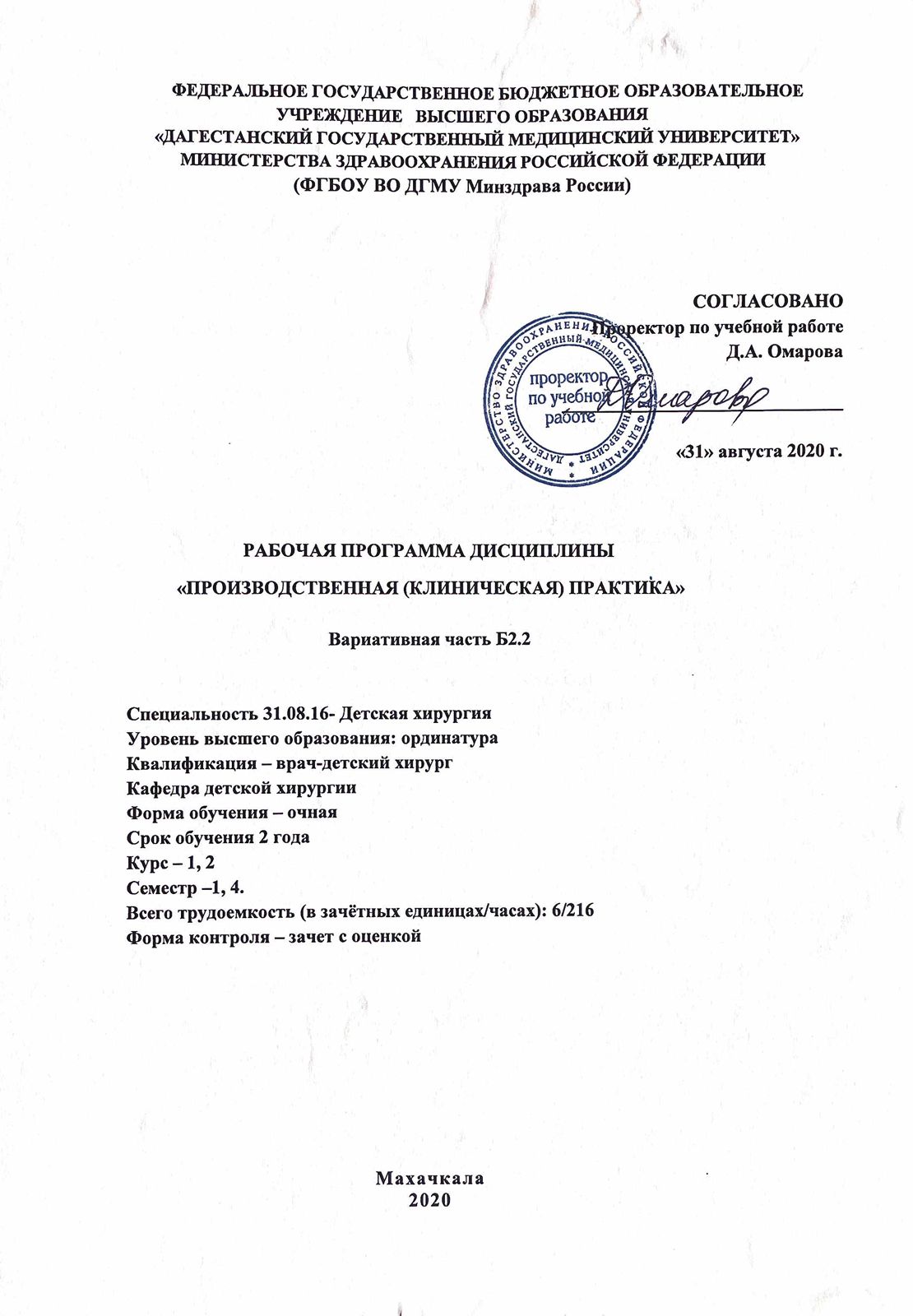 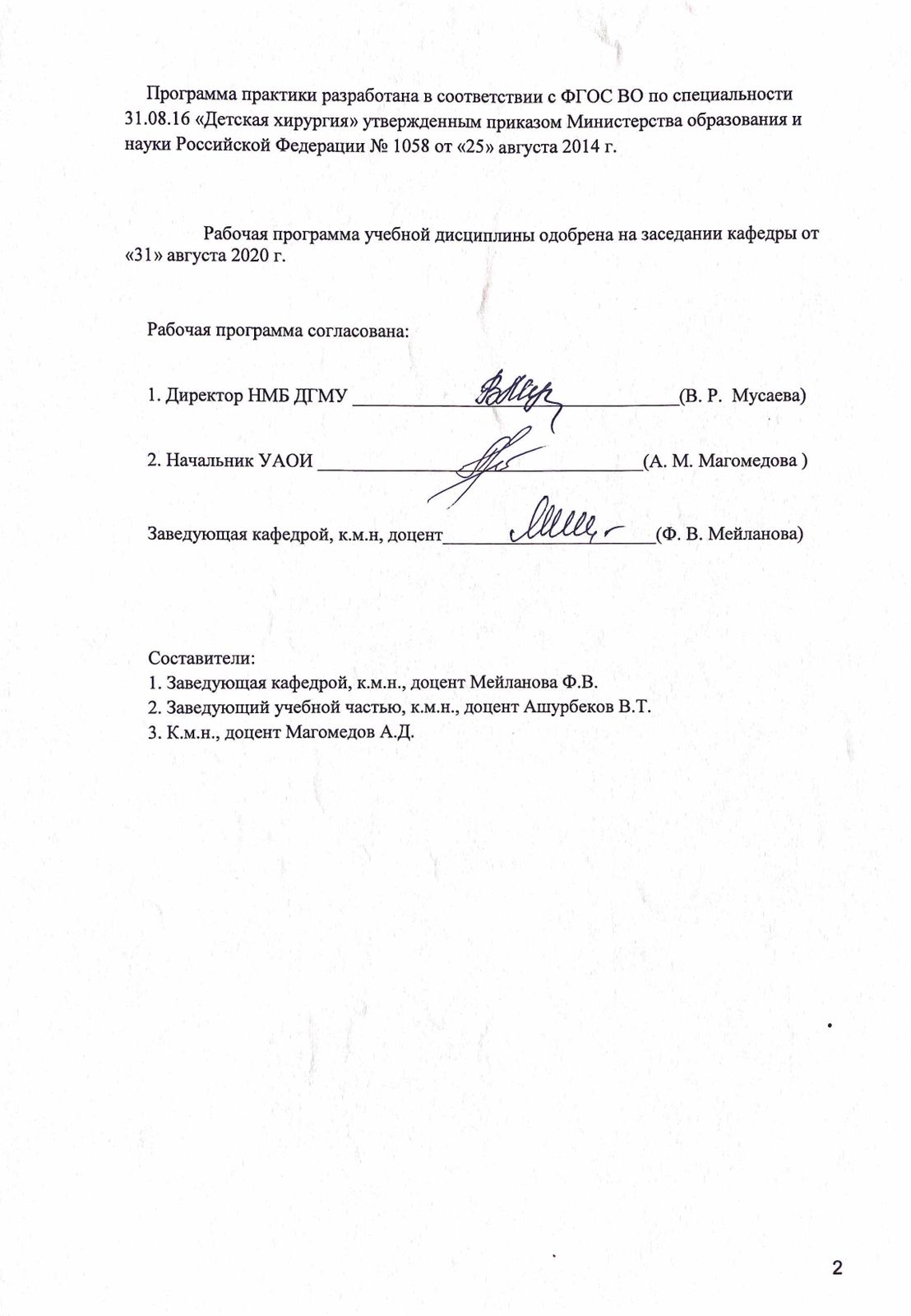 1. ВИД, ТИП ПРАКТИКИ, СПОСОБЫ, ФОРМЫ, ВРЕМЯ И МЕСТО ПРОВЕДЕНИЯ ПРАКТИКИВид практики: Производственная (клиническая) практикаТип практики: вариативная частьСпособ проведения практики: стационарная.Форма проведения практики: практика проводится согласно утвержденному учебному плану непрерывно.Продолжительность производственной (клинической) практики - 6  ЗЕ (216 академических часов) 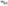 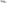 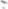 Базами практики являются лечебно-профилактические организации:Клинические базы: Детская Республиканская Клиническая Больница им. Н.М. Кураева и республиканская поликлиника при ДРКБ им. Н.М. Кураева, Аккредитационно-симуляционный центр  ,пр-т И. Шамиля 46.2.ПЛАНИРУЕМЫЕ РЕЗУЛЬТАТЫ ОБУЧЕНИЯ ПРИ ПРОХОЖДЕНИИ ПРАКТИКИ           Цель обучения: формирование умений и навыков, необходимых для самостоятельной работы врача-детского хирурга. Задачи: формирование базовых, фундаментальных медицинских знаний, по специальности 31.08.16 «Детская хирургия»; подготовка врача – детского хирурга, обладающего клиническим мышлением, хорошо ориентирующегося в сложной патологии, имеющего углубленные знания смежных дисциплин; формирование умений в освоении новейших технологий и методик в сфере своих профессиональных интересов и обеспечивающих решение профессиональных задач в процессе осуществления всех видов профессиональной деятельности.3.ТРЕБОВАНИЯ К РЕЗУЛЬТАТАМ ОСВОЕНИЯ ДИСЦИПЛИНЫ.	Процесс изучения дисциплины направлен на формирование следующих компетенций по данной специальности.Выпускник, освоивший программу специальности 31.08.16 Детская хирургия, должен обладать универсальными компетенциями (УК):готовность к абстрактному мышлению, анализу, синтезу (УК-1);обладать профессиональными компетенциями (ПК): профилактическая деятельность: готовность к осуществлению комплекса мероприятий, направленных на сохранение и укрепление здоровья и включающих в себя формирование здорового образа жизни, предупреждение возникновения и (или) распространения заболеваний, их раннюю диагностику, выявление причин и условий их возникновения и развития, а также направленных на устранение вредного влияния на здоровье человека факторов среды его обитания (ПК-1);готовность к проведению профилактических медицинских осмотров, диспансеризации и осуществлению диспансерного наблюдения (ПК-2);готовность к применению социально-гигиенических методик сбора и медико-статистического анализа информации о показателях здоровья взрослых и подростков (ПК4);диагностическая деятельность:готовность к определению у пациентов патологических состояний, симптомов, синдромов заболеваний, нозологических форм в соответствии с Международной статистической классификацией болезней и проблем, связанных со здоровьем (ПК-5);лечебная деятельность:готовность к ведению и лечению пациентов с хирургическими заболеваниями (ПК-6);Формируемые в процессе изучения дисциплины компетенции	Производственная практика, как элемент изучения дисциплины, направлена на формирование и закрепление у ординаторов способности и готовности выполнять в профессиональной деятельности трудовые функции/действия, согласно профессиональному стандарту «Врач-детский хирург»:	Формой промежуточной аттестации является зачет с оценкой в 4 семестре4.МЕСТО ПРАКТИКИ В СТРУКТУРЕ ОБРАЗОВАТЕЛЬНОЙ ПРОГРАММЫ.             Дисциплина «Производственная (клиническая) вариативная практика» относится к Блоку 2 «Практики»» ОПОП ВО по направлению подготовки 31.08.16 «Детская хирургия» (уровень подготовки кадров высшей квалификации). Производственная (клиническая) вариативная практика относится к активным формам проведения занятий, соответствующих современным требованиям подготовки специалистов. Потребность в данном курсе обусловлена тем, что ординатор после обучения по традиционным (классическим) формам (лекции, практические занятия) нуждается в проверке степени овладения приобретенными знаниями, умениями и навыками, в их коррекции углублении и закреплении. В целом практика направлена на углубление занятий и овладение теми профессиональными компетенциями, которые вытекают из квалификационных характеристик должностей работников в сфере здравоохранения. Производственная (клиническая) вариативная практика проводится в структурных подразделениях организации.Для прохождения данной практики необходимы знания, умения и владения, сформированные следующими предшествующими дисциплинами:Б1.Б.1 Детская хирургияБ1.Б.2 Общественное здоровье и здравоохранение  Б1.Б.З Педагогика Б1.Б.4 Медицина чрезвычайных ситуацийБ1.Б.5 ПатологияБ1.В.ОД.1 Методы обследования детской хирургииБ1.В.ДВ.1.1 Детская реаниматология и анестезиологияБ1.В.ДВ.1.2 Нейрохирургия	Навыки, сформированные в процессе прохождения «Производственной (клинической) практики», необходимы для последующей профессиональной деятельности.5. ОБЪЕМ ПРАКТИКИ И ВИДЫ РАБОТ.Таблица 1. Общая трудоемкость дисциплины составляет 6 зачетных ед. (216 часов)  Трудоемкость видов практики6. СОДЕРЖАНИЕ ПРАКТИКИ6.1.	Перечень практических навыков (действий, манипуляций) по производственной практике.7. ФОРМЫ ОТЧЕТНОСТИ ПО ПРАКТИКЕФормами отчетности по итогам практики являются:Формой отчетности по итогам прохождения (клинической) практики является письменный отчет о прохождении практики, дневник по практике, характеристика руководителя практики, заверенная руководителем от медицинской организации, печатью медицинской организации с рекомендуемой оценкой (Приложение 1)Форма аттестации по результатам практической подготовки - зачет с оценкой, по результатам оценки практических навыков и умений. 8. ОЦЕНОЧНЫЕ СРЕДСТВА ДЛЯ ТЕКУЩЕГО КОНТРОЛЯ УСПЕВАЕМОСТИ И ПРОМЕЖУТОЧНОЙ АТТЕСТАЦИИ ПО ИТОГАМ ОСВОЕНИЯ ДИСЦИПЛИНЫ.Фонд оценочных средств с полным комплектом оценочных средств для текущего контроля успеваемости и промежуточной аттестации по итогам освоения дисциплины разрабатывается в форме самостоятельного документа в виде приложения к рабочей программе дисциплины. (Приложение 2)8.1 Текущий контроль успеваемостиПримеры оценочных средств для текущего контроля успеваемости.СОБЕСЕДОВАНИЕ ПО КОНТРОЛЬНЫМ ВОПРОСАМСОБЕСЕДОВАНИЕ ПО ВОПРОСАМ ТЕМЫ ПРАКТИЧЕСКОГО ЗАНЯТИЯКоды контролируемых компетенций: ПК-1, ПК-2, ПК-5, ПК-6, ПК-9Раздел 1. Работа в отделении ЭГХОсмотр ребенка при подозрении на инвагинацию кишечникаМетодика консервативного расправления инвагината Острый аппендицит. Клиника, диагностикаОсложнения острого аппендицита дооперационныеОсложнения аппендицита послеоперационныеХимический ожог пищевода, тактика веденияИнородные тела дыхательных путей, тактика веденияИнородные тела ЖКТ, тактика веденияКритерии оценки текущего контроля успеваемости( собеседование по вопросам темы практического занятия):«Отлично»:	Ординатор имеет глубокие знания учебного материала по теме практического занятия, сформулировал полный и правильный ответ на вопросы темы занятия, с соблюдением логики изложения материала, показывает усвоение взаимосвязи основных понятий используемых в работе, смог ответить на все уточняющие и дополнительные вопросы. Ординатор демонстрирует знания теоретического и практического материала по теме занятия.«Хорошо»: 	Ординатор показал знание учебного материала, усвоил основную литературу, смог ответить почти полно на все заданные дополнительные и уточняющие вопросы. Ординатор демонстрирует  знания теоретического и практического материала по теме занятия, допуская незначительные неточности«Удовлетворительно»:Ординатор в целом освоил материал практического занятия, ответил не на все уточняющие и дополнительные вопросы. Ординатор затрудняется с правильной оценкой предложенной задачи, даёт неполный ответ, требующий наводящих вопросов преподавателя. «Неудовлетворительно»: Ординатор имеет существенные пробелы в знаниях основного учебного материала практического занятия, полностью не раскрыл содержание вопросов, не смог ответить на уточняющие и дополнительные вопросы. Ординатор даёт неверную оценку ситуации, неправильно выбирает алгоритм действий. Неудовлетворительная оценка выставляется выпускнику, отказавшемуся отвечать на вопросы темы практического занятия.ТЕКУЩИЙ КОНТРОЛЬ УСПЕВАЕМОСТИ - СИТУАЦИОННЫЕ ЗАДАЧИ ПО ТЕМАМ ДИСЦИПЛИНЫКоды контролируемых компетенций: ПК-1, ПК-2, ПК-5, ПК-6, ПК-9Раздел: Работа отделении реанимацииЗадача 1У новорождённого с массой тела 1800 г, 32 нед гестации, в возрасте 4 ч жизни в детском отделении отмечено апноэ. При осмотре выявлены цианоз носогубного треугольника, акроцианоз. Дыхание аритмичное, частота дыхания 20 в минуту, периодически апноэ до 30 с. Отмечается втяжение грудины на вдохе. Аускультативно дыхание ослаблено, проводится равномерно с обеих сторон, выслушиваются разнокалиберные хрипы над всей поверхностью лёгких. Тоны сердца приглушены, частота сердечных сокращений 150 в минуту. В анализах крови: рН 7,0, рСО2 68 мм рт.ст., рО2 40 мм рт.ст., SB 20 ммоль/л, BE 4 ммоль/л.          Какие нарушения являются ведущими в клинической картине? Оцените   КЩС. Определите последовательность интенсивной терапии.Задача 2Ребёнок 1 мес с массой тела 3800 г находится в отделении больницы с диагнозом «Правосторонняя долевая пневмония». Вас, дежурного врача, вызвали к ребёнку в связи с ухудшением общего состояния, повышением температуры тела до 39 °С. При осмотре кожные покровы бледные, мелкий пот, конечности холодные. Ребёнок на осмотр реагирует слабыми движениями, глаза открыты. Дыхание жёсткое, справа выслушиваются влажные мелкопузырчатые хрипы, частота дыхания 50 в минуту. Тоны сердца приглушены, частота сердечных сокращений 180–190 в минуту, пульс слабого наполнения.       Определите, чем обусловлена тяжесть состояния ребёнка. Какие дополнительные  методы исследования вам необходимы? Определите последовательность действий врача для оказания неотложной помощи. Назовите препараты, рассчитайте дозы, необходимые для интенсивной терапии.Задача 3Ребёнок 1 мес поступил в хирургическое отделение с диагнозом «Пилоростеноз». Масса тела при поступлении 3900 г. За последние 3 сут потерял в массе тела 250 г. При осмотре кожные покровы бледные, тургор тканей снижен, большой родничок запавший. Дыхание пуэрильное, частота дыхания 30 в минуту, хрипов нет. Тоны сердца приглушены, частота сердечных сокращений 150 в минуту, АД 85/50 мм рт.ст. Молоко матери не усваивает, обильно срыгивает.В анализах крови: pH 7,55, pCO2 32 мм рт.ст., pO2 88 мм рт.ст., BE +11,2, SB 30,5 ммоль/л. Биохимический анализ крови: калий 2,8 ммоль/л, натрий 138 ммоль/л, кальций 1,1 ммоль/л, общий белок 70 г/л, мочевина 3,5 ммоль/л, глюкоза 3 ммоль/л.Планируется провести предоперационную подготовку в течение суток.          Определите степень и вид дегидратации. Оцените КЩС и данные биохимического  анализа крови; какие препараты нужны для коррекции? Рассчитайте необходимый  объём инфузионной терапии.Критерии оценки текущего контроля успеваемости (ситуационные задачи):«Отлично»:  Ответ на вопрос задачи дан правильный. Объяснение хода её решения подробное, последовательное, грамотное, с теоретическими обоснованиями (в т.ч. из лекционного курса), с необходимыми схематическими изображениями и демонстрациями на фантомах, с правильным и свободным владением терминологией; ответы на дополнительные вопросы верные, чёткие.«Хорошо»: Ответ на вопрос задачи дан правильный. Объяснение хода её решения подробное, но недостаточно логичное, с единичными ошибками в деталях, некоторыми затруднениями в теоретическом обосновании (в т.ч. из лекционного материала), в схематических изображениях и демонстрациях на фантомах, с единичными ошибками в использовании терминов; ответы на дополнительные вопросы верные, но недостаточно чёткие.«Удовлетворительно»: Ответ на вопрос задачи дан правильный. Объяснение хода её решения недостаточно полное, непоследовательное, с ошибками, слабым теоретическим обоснованием (в т.ч. лекционным материалом), со значительными затруднениями и ошибками в схематических изображениях, демонстрациях на фантомах, в использовании терминов; ответы на дополнительные вопросы недостаточно чёткие, с ошибками в деталях.«Неудовлетворительно»: Ответ на вопрос задачи дан неправильный. Объяснение хода её решения дано неполное, непоследовательное, с грубыми ошибками, без теоретического обоснования (в т.ч. лекционным материалом); ответы на дополнительные вопросы неправильные (отсутствуют)ТЕКУЩИЙ КОНТРОЛЬ УСПЕВАЕМОСТИ - Проверка навыков.1. Опрос осмотр и физикальное обследование ребенка с острыми болями в животе. 2. Методика консервативного расправления инвагинации кишечника3. Доступ при операции по поводу инвагинации кишечника. 4. Точка Мак-Бюрнея, доступ при аппендэктомии.5. Стул при инвагинации кишечника. 6. Определение показаний к оперативному лечению инвагинации кишечника7. Показания к оперативному лечению ранней спаечной непроходимости8. Показания к консервативному лечению ранней спаечной непроходимости 9. Признаки кишечной непроходимости на обзорной рентгенограмме.10. Оценка состояния больного перед операцией, проведение премедикации11.Проведение по показаниям проводниковой анестезии12.Выполнение лечебной бронхоскопии и промывания бронхов при аспирационном синдроме, бронхиальной обструкции.13.Проведение интенсивной терапии при септических состояниях, перитоните,диарее, истощающей рвоте с применением антибактериальных препаратов, зондового и парентерального питания14.Проведение интенсивной терапии при политравме, шоке, травме груди, радиационной электротравме, ожоговой, черепно-мозговой травме15.Катетеризация периферической и центральной вен.16.Зондирование желудка17.Сердечно-легочная реанимация18.Интубация трахеи, ларингоскопия19.Первая помощь при остановке сердца20. Достоверные признаки остановки сердца.Критерии оценки текущего контроля успеваемости (практические навыки):«Отлично»:  Ответ на вопрос дан правильный. Объяснение подробное, последовательное, грамотное, с теоретическими обоснованиями (в т.ч. из лекционного курса), с необходимыми схематическими изображениями и/или демонстрациями на пациентах, с правильным и свободным владением терминологией; ответы на дополнительные вопросы верные, чёткие.«Хорошо»: Ответ на вопрос дан правильный. Объяснение хода подробное, но недостаточно логичное, с единичными ошибками в деталях, некоторыми затруднениями в теоретическом обосновании (в т.ч. из лекционного материала), в схематических изображениях и/ или демонстрациях на пациентах, с единичными ошибками в использовании терминов; ответы на дополнительные вопросы верные, но недостаточно чёткие.«Удовлетворительно»: Ответ на дан правильный. Объяснение недостаточно полное, непоследовательное, с ошибками, слабым теоретическим обоснованием (в т.ч. лекционным материалом), со значительными затруднениями и ошибками в схематических изображениях и/или демонстрациях на пациентах, в использовании терминов; ответы на дополнительные вопросы недостаточно чёткие, с ошибками в деталях.            «Неудовлетворительно»: Ответ на вопрос дан неправильный. Объяснение дано неполное, непоследовательное, с грубыми ошибками, без теоретического обоснования (в т.ч. лекционным материалом); ответы на дополнительные вопросы неправильные (отсутствуют)8.2. Промежуточная аттестация по итогам освоения дисциплины8.2.1. Форма промежуточной аттестации – зачет с оценкой.  Семестр 4.8.2.2. Процедура проведения промежуточной аттестации – собеседование устно по билетам и проверка сформированности навыков.  Целью промежуточной аттестации по модулю является оценка качества освоения дисциплины и сформированности компетенций.8.3. Примеры вопросов для подготовки к зачету.Базовая сердечно-легочная реанимация: компрессия грудной клетки (КГК).Базовая сердечно-легочная реанимация: искусственная вентиляция легких (ИВЛ).Клиника и неотложная помощь при гиповолемическом шоке (желудочно-кишечное кровотечение (ЖКК) Клиника и неотложная помощь при анафилактическом шокеКлиника и неотложная помощь при гипогликемииКлиника и неотложная помощь при спонтанном пневмотораксе (обструктивный шок)Клиника и неотложная помощь при септическом шоке (менингококкцемия)Клиника и неотложная помощь при бронхообструктивном синдроме (БОС)Клиника и неотложная помощь при судорожном синдромеХирургическая тактика при пневмотораксеХирургическая тактика при гемотораксеПоказания к плевральной пункцииПоказания к лапароцентезу при травме органов брюшной полости.8.4.  Пример билета для устного собеседования.            ФГБОУ ВО  ДГМУ                        Кафедра детской хирургии _________________________________________________________________             Минздрава России                         Специальность Детская хирургия                                                                      ______________________________                                                                      Дисциплина Детская хирургия                                                                      ______________________________БИЛЕТ № 51. Клиника и неотложная помощь при гиповолемическом шоке у детей (желудочно-кишечное кровотечение)2. Показания к плевральной пункции. 3. Базовая сердечно-легочная реанимация.Утвержден на заседании кафедры, протокол от  « 31 » августа 2020 г. № 1Заведующая кафедрой: Мейланова Ф.В.,к.м.н.,доцент, зав. кафедрой /        ___________________________                                                   (ФИО, ученая степень, ученое звание, должность)                         (подпись)Составители:Мейланова Ф.В., к.м.н.,доцент, зав. кафедрой, доцент    /_________________________________(ФИО, ученая степень, ученое звание, должность)                                                      (подпись)МагомедовА.Д., к.м.н. доцент кафедры /__________________________________(ФИО, ученая степень, ученое звание, должность)                                                      (подпись)                                                                                                                                       «____»____________________8.5 Система оценивания результатов освоения дисциплины, описание шкал оценивания, выставления оценок.9. УЧЕБНО – МЕТОДИЧЕСКОЕ И ИНФОРМАЦИОННОЕ ОБЕСПЕЧЕНИЕ ДИСЦИПЛИНЫ 9.1. Основная литератураПечатные источникиЭлектронные источники9.2. Дополнительная литератураПечатные источникиЭлектронные источники.10. ПЕРЕЧЕНЬ РЕСУРСОВ ИНФОРМАЦИОННО-ТЕЛЕКОММУНИКАЦИОННОЙ СЕТИ «ИНТЕРНЕТ»10.1 Электронные версии журналов10.2. Информационные технологииПеречень лицензионного программного обеспечения: 1. Операционная система Microsoft Windows 7 Professional.
2. Операционная система Microsoft Windows 10 Pro 
3. Пакеты прикладных программ:
Microsoft Office Professional Plus 2007
Microsoft Office Professional Plus 2010
Microsoft Office Professional Plus 2013
в составе:Microsoft Word 2007 (2010, 2013), Microsoft Excel 2007 (2010, 2013), Microsoft Power Point 2007 (2010, 2013).Перечень информационных справочных систем:Электронная информационно-образовательная среда(ЭИОС) ДГМУ. URL: https://eos-dgmu.ruКонсультант студента: электронная библиотечная система. URL: http://www.studentlibrary.ruКонсультант врача: электронная библиотечная система. URL: http://www.rosmedlib.ruФедеральная электронная медицинская библиотека (ФЭМБ).URL: http://feml.scsml.rssi.ruНаучная электронная библиотека eLibrary.URL: https://elibrary.ru/defaultx.aspМедицинская справочно-информационная система.URL: http://www.medinfo.ru/Научная электронная библиотекаКиберЛенинка.URL:http://cyberleninka.ruЭлектронная библиотека РФФИ. URL:http://www.rfbr.ru/Всероссийская образовательная Интернет-программа для врачей. URL:http://www.internist.ru11. МАТЕРИАЛЬНО - ТЕХНИЧЕСКОЕ ОБЕСПЕЧЕНИЕ ПРАКТИКИРеализация производственной (клинической) практики по специальности «Детская хирургия» обеспечена материально-технической базой, соответствующей действующим санитарным и противопожарным правилам и нормам.ПЕРЕЧЕНЬ ИНФОРМАЦИОННОГО СОПРОВОЖДЕНИЯ И ОБОРУДОВАНИЯ, НЕОБХОДИМОГО ДЛЯ ПРОВЕДЕНИЯ ГИАПеречень оборудования для сдачи практических навыков и умений в структурных подразделениях:12. ОСОБЕННОСТИ ОРГАНИЗАЦИИ И ПРОХОЖДЕНИЯ ПРАКТИКИ ОБУЧАЮЩИХСЯ, ОТНОСЯЩИХСЯ К КАТЕГОРИИ ИНВАЛИДОВ И ЛИЦ С ОГРАНИЧЕННЫМИ ВОЗМОЖНОСТЯМИ ЗДОРОВЬЯПри выборе мест прохождения практик для обучающихся, относящихся к категории инвалидов и лиц с ограниченными возможностями здоровья, с учетом требований их доступности следует необходимо учитывать рекомендации медико-социальной экспертизы, отраженные в индивидуальной программе реабилитации инвалида, относительно рекомендованных условий и видов труда.При необходимости для прохождения практики следует создать специальные рабочие места в соответствии с характером нарушений, а также с учетом профессионального вида деятельности и характера труда, выполняемых обучающимся-инвалидом трудовых функций.XII. ЛИСТ ИЗМЕНЕНИЙНомер/индекскомпетенцииНаименование категории (группы) компетенцииВыпускник, освоивший программу ординатуры, должен обладать следующими компетенциямиУК-1Готовность к абстрактному мышлению, анализу, синтезуЗнать Анатомо-физиологические, возрастные и половые особенности здорового и больного ребенка, взаимосвязь нозологии, функциональных систем организма и уровни их регуляции; - Этиологию и патогенез хирургических заболеваний, пороков развития, травматических повреждений; - Принципы хирургического лечения и рациональные сроки его, принципы медикаментозного лечения, фармакокинетику и фармакодинамику основных групп лекарственных средствУК-1Готовность к абстрактному мышлению, анализу, синтезуУметь Оценить результаты лабораторных и бактериологических анализов; инструментального исследования;  Проводить дифференциальную диагностику, формулировать и обосновывать клинический диагноз;  Обосновать выбор наиболее оптимального лечения.УК-1Готовность к абстрактному мышлению, анализу, синтезуВладеть навыками информирования пациентов различных возрастных групп и их родственников и близких в соответствии с требованиями правил «информированного согласия»; навыком анализировать и делать соответствующие выводы.ПК-1Готовность к осуществлению комплекса мероприятий, направленных на сохранение и укрепление здоровья и включающих в себя формирование здорового образа жизни, предупреждение возникновения и (или) распространения заболеваний, их раннюю диагностику, выявление причин и условий их возникновения и развития, а также направленных на устранение вредного влияния на здоровье человека факторов среды его обитанияЗнать порядки оказания медицинской помощи детям; стандарты медицинской помощи детям по заболеваниям; клинические рекомендации (протоколы лечения) по вопросам оказания медицинской помощи детям; методику сбора информации у детей и их родителей (законных представителей); методику осмотра детей; анатомо-физиологические и возрастно-половые особенности детей; особенности регуляции и саморегуляции функциональных систем организма детей в норме и при патологических процессах; этиологию и патогенез заболеваний у детей; современные методы клинической и параклинической диагностики основных нозологических форм и патологических состояний у детей; клиническую картину, особенности течения осложнений заболеваний у детей; клиническую картину, требующую направления детей к врачам специалистам; медицинские показания к использованию современных методов лабораторной диагностики заболеваний у детей ПК-1Готовность к осуществлению комплекса мероприятий, направленных на сохранение и укрепление здоровья и включающих в себя формирование здорового образа жизни, предупреждение возникновения и (или) распространения заболеваний, их раннюю диагностику, выявление причин и условий их возникновения и развития, а также направленных на устранение вредного влияния на здоровье человека факторов среды его обитанияУметь анализировать и интерпретировать полученную информацию от детей и их родителей (законных представителей); проводить и интерпретировать результаты физикального обследования детей различного возраста; обосновать необходимость и объем лабораторного обследования детей; обосновывать необходимость направления детей на консультацию к врачам-специалистам;ПК-1Готовность к осуществлению комплекса мероприятий, направленных на сохранение и укрепление здоровья и включающих в себя формирование здорового образа жизни, предупреждение возникновения и (или) распространения заболеваний, их раннюю диагностику, выявление причин и условий их возникновения и развития, а также направленных на устранение вредного влияния на здоровье человека факторов среды его обитанияВладеть Навыками первичного и повторного осмотра пациентов, определения показаний для своевременной госпитализации пациента в хирургическое отделение; определения объема и последовательности мероприятий по профилактике развития хирургических заболеваний и их осложнений;ПК-2Готовность к проведению профилактических медицинских осмотров, диспансеризации и осуществлению диспансерного наблюдения за детьми и подросткамиЗнать медицинские показания к использованию современных методов инструментальной диагностики заболеваний у детей; клиническую картину состояний, требующих неотложной помощи детям; международную статистическую классификацию болезней и проблем, связанных со здоровьемПК-2Готовность к проведению профилактических медицинских осмотров, диспансеризации и осуществлению диспансерного наблюдения за детьми и подросткамиУметь интерпретировать результаты повторного осмотра детей; обосновывать и планировать объем дополнительных лабораторных исследований детей, интерпретировать данные, полученные при дополнительном лабораторном обследовании детей; обосновывать и планировать объем дополнительных консультаций детей врачами специалистами; интерпретировать данные, полученные при инструментальном обследовании детей; интерпретировать результаты дополнительных консультаций детей; пользоваться необходимой медицинской аппаратурой; информационно-компьютерными программамиПК-2Готовность к проведению профилактических медицинских осмотров, диспансеризации и осуществлению диспансерного наблюдения за детьми и подросткамиВладеть Объективными методами обследования больного, выявить общие и специфически е признаки заболеванияПК-4Готовность к применению социально-гигиенических методик сбора и медико-статистического анализа информации о показателях здоровья взрослых и подростковЗнать основные понятия клинической эпидемиологии, биостатистики; современные социально-гигиенические методики сбора и медико-статистического анализа информации о показателях здоровья взрослого населения, детей и подростковПК-4Готовность к применению социально-гигиенических методик сбора и медико-статистического анализа информации о показателях здоровья взрослых и подростковУметь наметить план мероприятий по улучшению здоровья населения, организовать работу по улучшению здоровья населения;ПК-4Готовность к применению социально-гигиенических методик сбора и медико-статистического анализа информации о показателях здоровья взрослых и подростковВладеть практическими навыками сбора и медико-статистического анализа информации о показателях здоровья взрослых и подростковПК-5Готовность к определению у пациентов патологических состояний, симптомов, синдромов заболеваний, нозологических форм в соответствии с Международной статистической классификацией болезней и проблем, связанных со здоровьемЗнать Клиническую симптоматику детских хирургических заболеваний, их диагностику (клиническую, лабораторную, инструментальную), методики обследования различных органов и системПК-5Готовность к определению у пациентов патологических состояний, симптомов, синдромов заболеваний, нозологических форм в соответствии с Международной статистической классификацией болезней и проблем, связанных со здоровьемУметь Оценить результаты лабораторных и бактериологических анализов; инструментального исследования, провести диагностические манипуляции; - Провести дифференциальный диагноз, поставить нозологический диагноз; - Проводить функциональные, лабораторные и инструментальные исследования с адекватной оценкой полученных результатов, при необходимости привлекать специалистов-консультантов; - Распознавать особенности клинического течения болезни, выявлять осложнения и сопутствующие заболеванияПК-5Готовность к определению у пациентов патологических состояний, симптомов, синдромов заболеваний, нозологических форм в соответствии с Международной статистической классификацией болезней и проблем, связанных со здоровьемВладеть Методами сбора анамнеза и жалоб пациента или его родителей (опекунов); - Объективными методами обследования больного, выявить общие и специфические признаки заболевания; - Инструментальными методами исследования, применяемыми в детской хирургии; - Методами интерпретации данных, полученных при проведении объективного, лабораторных и инструментальных исследований; - Методами проведения дифференциальной диагностикиПК-6Готовность к ведению и лечению пациентов, нуждающихся в оказании хирургической медицинской помощиЗнать Принципы медикаментозного лечения, фармакокинетику и фармакодинамику основных групп лекарственных средств; Принципы, приемы и методы обезболивания в детской хирургии, хирургические методы лечения, вопросы интенсивной терапии и реанимации; Основы диетотерапии и рационального питания больных с хирургической патологией.ПК-6Готовность к ведению и лечению пациентов, нуждающихся в оказании хирургической медицинской помощиУметь Принимать правильные решения по тактике ведения больного ребенка; Вырабатывать лечебную тактику с учетом индивидуальных и патогенетических особенностей развития заболеванияПК-6Готовность к ведению и лечению пациентов, нуждающихся в оказании хирургической медицинской помощиВладеть Методами проведения необходимого консервативного лечения детей с хирургическими заболеваниями; Методами предоперационной подготовки, хирургического лечения и послеоперационного ведения больных.Оказание первичной специализированной медико-санитарной помощи населению по профилю «детская хирургия» в амбулаторных условиях.Оказание первичной специализированной медико-санитарной помощи населению по профилю «детская хирургия» в амбулаторных условиях.А/01.8Проведение медицинского обследования детей в целях выявления хирургических заболеваний, установление диагнозаА/02.8Назначение лечения детям с хирургическими заболеваниями, контроль его эффективности и безопасностиА/03.8Планирование и контроль эффективности медицинской реабилитации детей с хирургическими заболеваниями, в том числе при реализации индивидуальных программ реабилитации или абилитации инвалидовА/04.8Оказание паллиативной медицинской помощи детям с хирургическими заболеваниямиА/05.8Проведение медицинских экспертиз в отношении детей с хирургическими заболеваниямиА/06.8Проведение и контроль эффективности мероприятий по профилактике и формированию здорового образа жизни и санитарно-гигиеническому просвещению населенияА/07.8Проведение анализа медико-статистической информации, ведение медицинской документации, организация деятельности находящегося в распоряжении медицинского персоналаА/08.8Оказание медицинской помощи в экстренной формеОказание первичной специализированной медико-санитарной помощи населению по профилю «детская хирургия» в стационарных условиях, а также в условиях дневного стационараОказание первичной специализированной медико-санитарной помощи населению по профилю «детская хирургия» в стационарных условиях, а также в условиях дневного стационараВ/01.8Проведение медицинского обследования детей в целях выявления хирургических заболеваний, установление диагнозаВ/02.8Назначение лечения детям с хирургическими заболеваниями, контроль его эффективности и безопасностиВ/03.8Проведение анализа медико-статистической информации, ведение медицинской документации, организация деятельности находящегося в распоряжении медицинского персоналаВ/04.8Оказание медицинской помощи в экстренной формеВид работыТрудоемкость, часов / зачетных единицТрудоемкость, часов / зачетных единицТрудоемкость, часов / зачетных единицТрудоемкость, часов / зачетных единицТрудоемкость, часов / зачетных единицВид работы1234всегоОбщая трудоемкость (в часах/зет)108/3108/3216/6Контактная работа (в часах):Самостоятельная работа  (СР)108108216Вид промежуточной аттестации Зачет с оценкойЗачет с оценкой №Профиль отделенияЧасыВсего недельЗЕ1Отделение ЭГХ36112Отделение  реанимации36113Блок по неотложной помощи детямБлок по реанимации детей(Аккредитационно-симуляционный центр)14424Всего21646№Разделы практикиСодержание раздела Код компе-тенцииТрудоемкостьТрудоемкостьТрудовыефункцииФормы текущего контроля  недчасы1Работа в отделении ЭГХ- Принципы планирования личного времени, способы и методысаморазвития и самообразования- Курация больных, ведение медицинской документации -Основы диагностики неотложных хирургических состояний и гнойной хирургической инфекции-Принципы лечения неотложных хирургических состояний и гнойной хирургической инфекции-Инструментальные методы диагностики в детской хирургии- Консультация больных, участие в клинических разборах и обходах.- Проведение анализа лекарственной терапии, и ее коррекции с позиций доказательной медицины и принципов клинической фармакологии.- Ассистирование на хирургических операциях- Самостоятельные хирургические манипуляции- Проведение специальных методов обследованияУК-1ПК - 1ПК - 2ПК - 5ПК - 6 136А/01.8А/02.8А/03.8А/04.8А/05.8А/06.8А/07.8А/08.8В/01.8В/02.8В/03.8В/04.8Проверка оформления дневника ординатора. Проверка усвоения навыков преподавателем в реальных условиях стационара. (Устный опрос,проверка навыков)Работа в отделении реанимации-Курация больных, ведение медицинской документации-Основы диагностики неотложных состояний-Принципы лечения неотложных состояний-Инструментальные и лабораторные методы диагностики. -Консультация больных, участие в клинических разборах и обходах.- Проведение анализа лекарственной терапии, и ее коррекции с позиций доказательной медицины и принципов клинической фармакологии.УК-1ПК – 1ПК - 2ПК - 5ПК – 6 136А/01.8А/02.8А/03.8А/04.8А/05.8А/06.8А/07.8А/08.8В/01.8В/02.8В/03.8В/04.8Проверка оформления дневника ординатора. Проверка усвоения навыков преподавателем в реальных условиях стационара. (Устный опрос,проверка навыков)Симуляционный курсПаспорт станции «Базовая сердечно-легочная реанимация у детей от 1 года до 8 лет»Паспорт станции «Экстренная медицинская помощь ребенку от 1 года до 8 лет»
Паспорт станции «Оказание хирургической помощи при ургентных состояниях»

2144Проверка отчета по прохождению симуляционного курса (и/или дневника ординатора), демонстрация навыков, собеседованиеОбязательная демонстрация навыков в ходе промежуточной аттестации по модулю в условиях симуляции клинических ситуацийИтоговыйСобеседование по вопросам, дневник по практикеПроверка оформления дневника.Проверка сформированности навыков: демонстрация ординатором практических навыков у постели больного, интерпретация результатов лабораторных и инструментальных исследований.№Наименование навыкаУровень освоения1Навыки сбора сведений у пациентов (их законных представителей) о жалобах, анамнезе заболевания, анамнезе жизни.Практическое выполнение манипуляции, действия2Навыки осмотра и оценки объективного и локального статуса больного ребенка.Теоретическое знание манипуляции Практическое выполнение манипуляции, действия под контролем.3Навыки проведения инвазивных методов обследования (пункция плевральной полости, пункция суставов, фистулография и т.д.)Теоретическое знание манипуляции Практическое выполнение манипуляции, действия под контролем.4Определение медицинских показаний к проведению хирургического леченияТеоретическое знание, действия.5Выполнение самостоятельно хирургических манипуляций (пункция гнойного очагавскрытие панариция; сшивание кожи и подкожно-жировой клетчатки вскрытие фурункула (карбункула, вскрытие и дренирование флегмоны (абсцесса);репозиция отломков костей при переломах, вправление вывиха сустава, наложение кожных швовснятие кожных швов, аппендэктомия; дренирование аппендикулярного абсцесса; ревизия мошонки; орхиэктомия; цистостомия ; вправление парафимоза , оперативное лечение пупочной грыжи; оперативное лечение паховой грыжи. Теоретическое знание манипуляции, Практическое выполнение манипуляции, действия под контролем6Навыки интерпретации результатов инструментального или лабораторного методов исследованияТеоретическое знание манипуляции, действия Практическое выполнение манипуляции7Навыки консервативной терапии хирургических больныхТеоретическое знание манипуляции, Практическое выполнение манипуляции, действия под контролем8Навыки проведения санитарно-просветительной работы по формированию здорового образа жизниСамостоятельное выполнение манипуляции, действия.9Ведение медицинской документации, в том числе в форме электронного документа и контроль качества ее веденияСамостоятельное выполнение манипуляции, действия.10Распознавание состояний, представляющих угрозу жизни, включая состояние клинической смерти (остановка жизненно важных функций организма человека (кровообращения и (или) дыхания), требующих оказания медицинской помощи в экстренной форме и оказание неотложной помощи.Теоретическое знание манипуляции, Практическое выполнение манипуляции, действия под контролем11Навыки использования знаний клинической фармакологии основных лекарственных средств, применяемых в широкой медицинской практике (фармакодинамика, фармакокинетика, показания и противопоказания, режим дозирования, взаимодействие, побочное действие);Теоретическое знание манипуляции, Практическое выполнение манипуляции, действия под контролем12Навыки оказания помощи при гиповолемическом шоке (желудочно-кишечное кровотечение (ЖКК) Теоретическое знание манипуляции, действия13Навыки оказания помощи при анафилактическом шокеТеоретическое знание манипуляции, действия14Навыки оказания помощи при гипогликемииТеоретическое знание манипуляции, действия15Навыки оказания помощи при спонтанном пневмотораксе (обструктивный шок)Теоретическое знание манипуляции, действия16Навыки оказания помощи при септическом шоке (менингококкцемия)Теоретическое знание манипуляции, действия17Навыки оказания помощи при бронхообструктивном синдроме (БОС)Теоретическое знание манипуляции, действия18Навыки оказания помощи при судорожном синдромеТеоретическое знание манипуляции, действияПоказатели оцениванияКритерии оцениванияКритерии оцениванияКритерии оцениванияКритерии оцениванияКритерии оцениванияКритерии оцениванияКритерии оцениванияКритерии оцениванияКритерии оцениванияПоказатели оценивания«неудовлетворительно»(минимальный уровень не достигнут)«неудовлетворительно»(минимальный уровень не достигнут)«неудовлетворительно»(минимальный уровень не достигнут)«удовлетворительно» (минимальный уровень)«хорошо»(средний уровень)«хорошо»(средний уровень)«хорошо»(средний уровень)«хорошо»(средний уровень)«отлично»(высокий уровень)УК-1 готовность к абстрактному мышлению, анализу, синтезуУК-1 готовность к абстрактному мышлению, анализу, синтезуУК-1 готовность к абстрактному мышлению, анализу, синтезуУК-1 готовность к абстрактному мышлению, анализу, синтезуУК-1 готовность к абстрактному мышлению, анализу, синтезуУК-1 готовность к абстрактному мышлению, анализу, синтезуУК-1 готовность к абстрактному мышлению, анализу, синтезуУК-1 готовность к абстрактному мышлению, анализу, синтезуУК-1 готовность к абстрактному мышлению, анализу, синтезуУК-1 готовность к абстрактному мышлению, анализу, синтезузнатьДан неполный и недостаточно развернутый ответ. Допущены ошибки при определении сущности раскрываемых понятий, употреблении терминов.Дан неполный и недостаточно развернутый ответ. Допущены ошибки при определении сущности раскрываемых понятий, употреблении терминов.Дан неполный и недостаточно развернутый ответ. Допущены ошибки при определении сущности раскрываемых понятий, употреблении терминов.Ответы на поставленные основные и дополнительные вопросы прозвучали неполно, без должной глубины освещения поставленных вопросов, но без существенных неточностей, при этом в ответе очевидны трудности при обращении к смежным дисциплинам или в проявлении профессионального мышления.Дан полный, развернутый ответ на поставленный вопрос, раскрыты основные положения темы, ответ построен четко, логично, последовательно, по ответу нет существенных замечаний, состоялось обсуждение в полном объеме и на достаточно профессиональном уровне. Возникли незначительные затруднения в ответе на дополнительные вопросы.Дан полный, развернутый ответ на поставленный вопрос, раскрыты основные положения темы, ответ построен четко, логично, последовательно, по ответу нет существенных замечаний, состоялось обсуждение в полном объеме и на достаточно профессиональном уровне. Возникли незначительные затруднения в ответе на дополнительные вопросы.Дан полный, развернутый ответ на поставленный вопрос, раскрыты основные положения темы, ответ построен четко, логично, последовательно, по ответу нет существенных замечаний, состоялось обсуждение в полном объеме и на достаточно профессиональном уровне. Возникли незначительные затруднения в ответе на дополнительные вопросы.Дан полный, развернутый ответ на поставленный вопрос, раскрыты основные положения темы, ответ построен четко, логично, последовательно, по ответу нет существенных замечаний, состоялось обсуждение в полном объеме и на достаточно профессиональном уровне. Возникли незначительные затруднения в ответе на дополнительные вопросы.Дан полный, развернутый ответ на поставленный вопрос, продемонстрировано свободное владение материалом, не допущено ни одной существенной ошибки, показана способность свободно оперировать понятиями, умение подчеркнуть ведущие причинно-следственные связи.уметьЧастично умеет анализировать альтернативные варианты решения исследовательских и практических задач.Частично умеет анализировать альтернативные варианты решения исследовательских и практических задач.Частично умеет анализировать альтернативные варианты решения исследовательских и практических задач.В целом успешно, но не систематически умеет осуществлять анализ альтернативных вариантов решения исследовательских и практических задач.В целом успешно умеет формулировать цели профессиональной и социальной деятельности и условия их достижения, исходя из современных тенденций развития гуманитарных, естественнонаучных, медико-биологических и клинических наук.В целом успешно умеет формулировать цели профессиональной и социальной деятельности и условия их достижения, исходя из современных тенденций развития гуманитарных, естественнонаучных, медико-биологических и клинических наук.В целом успешно умеет формулировать цели профессиональной и социальной деятельности и условия их достижения, исходя из современных тенденций развития гуманитарных, естественнонаучных, медико-биологических и клинических наук.В целом успешно умеет формулировать цели профессиональной и социальной деятельности и условия их достижения, исходя из современных тенденций развития гуманитарных, естественнонаучных, медико-биологических и клинических наук.Успешно и систематично умеет формулировать цели личностного и профессионального развития и условия их достижения, исходя из современных тенденций развития гуманитарных, естественнонаучных, медико-биологических и клинических наук.владетьОбладает фрагментарным применением навыков анализа методологических проблем.Обладает фрагментарным применением навыков анализа методологических проблем.Обладает фрагментарным применением навыков анализа методологических проблем.Обладает общим представлением, но не систематически применяет навыки анализа методологических проблем при решении исследовательских задач.В целом успешно владеет навыками применения в профессиональной деятельности основных научных категорий.В целом успешно владеет навыками применения в профессиональной деятельности основных научных категорий.В целом успешно владеет навыками применения в профессиональной деятельности основных научных категорий.В целом успешно владеет навыками применения в профессиональной деятельности основных научных категорий.Успешно и систематично применяет навыки анализа методологических проблем, возникающих при решении исследовательских, практических задач.ПК-1 готовность к осуществлению комплекса мероприятий, направленных на сохранение и укрепление здоровья и включающих в себя формирование здорового образа жизни, предупреждение возникновения и (или) распространения заболеваний у детей и подростков, их раннюю диагностику, выявление причин и условий их возникновения и развития, а также направленных на устранение вредного влияния на здоровье человека факторов среды его обитания.ПК-1 готовность к осуществлению комплекса мероприятий, направленных на сохранение и укрепление здоровья и включающих в себя формирование здорового образа жизни, предупреждение возникновения и (или) распространения заболеваний у детей и подростков, их раннюю диагностику, выявление причин и условий их возникновения и развития, а также направленных на устранение вредного влияния на здоровье человека факторов среды его обитания.ПК-1 готовность к осуществлению комплекса мероприятий, направленных на сохранение и укрепление здоровья и включающих в себя формирование здорового образа жизни, предупреждение возникновения и (или) распространения заболеваний у детей и подростков, их раннюю диагностику, выявление причин и условий их возникновения и развития, а также направленных на устранение вредного влияния на здоровье человека факторов среды его обитания.ПК-1 готовность к осуществлению комплекса мероприятий, направленных на сохранение и укрепление здоровья и включающих в себя формирование здорового образа жизни, предупреждение возникновения и (или) распространения заболеваний у детей и подростков, их раннюю диагностику, выявление причин и условий их возникновения и развития, а также направленных на устранение вредного влияния на здоровье человека факторов среды его обитания.ПК-1 готовность к осуществлению комплекса мероприятий, направленных на сохранение и укрепление здоровья и включающих в себя формирование здорового образа жизни, предупреждение возникновения и (или) распространения заболеваний у детей и подростков, их раннюю диагностику, выявление причин и условий их возникновения и развития, а также направленных на устранение вредного влияния на здоровье человека факторов среды его обитания.ПК-1 готовность к осуществлению комплекса мероприятий, направленных на сохранение и укрепление здоровья и включающих в себя формирование здорового образа жизни, предупреждение возникновения и (или) распространения заболеваний у детей и подростков, их раннюю диагностику, выявление причин и условий их возникновения и развития, а также направленных на устранение вредного влияния на здоровье человека факторов среды его обитания.ПК-1 готовность к осуществлению комплекса мероприятий, направленных на сохранение и укрепление здоровья и включающих в себя формирование здорового образа жизни, предупреждение возникновения и (или) распространения заболеваний у детей и подростков, их раннюю диагностику, выявление причин и условий их возникновения и развития, а также направленных на устранение вредного влияния на здоровье человека факторов среды его обитания.ПК-1 готовность к осуществлению комплекса мероприятий, направленных на сохранение и укрепление здоровья и включающих в себя формирование здорового образа жизни, предупреждение возникновения и (или) распространения заболеваний у детей и подростков, их раннюю диагностику, выявление причин и условий их возникновения и развития, а также направленных на устранение вредного влияния на здоровье человека факторов среды его обитания.ПК-1 готовность к осуществлению комплекса мероприятий, направленных на сохранение и укрепление здоровья и включающих в себя формирование здорового образа жизни, предупреждение возникновения и (или) распространения заболеваний у детей и подростков, их раннюю диагностику, выявление причин и условий их возникновения и развития, а также направленных на устранение вредного влияния на здоровье человека факторов среды его обитания.ПК-1 готовность к осуществлению комплекса мероприятий, направленных на сохранение и укрепление здоровья и включающих в себя формирование здорового образа жизни, предупреждение возникновения и (или) распространения заболеваний у детей и подростков, их раннюю диагностику, выявление причин и условий их возникновения и развития, а также направленных на устранение вредного влияния на здоровье человека факторов среды его обитания.знатьИмеет фрагментарные знания о порядке оказания медицинской помощи детям; стандартах медицинской помощи детям по заболеваниям; клинических рекомендациях (протоколы лечения) по вопросам оказания медицинской помощи детям; методику сбора информации у детей и их родителей (законных представителей); методике осмотра детей; анатомо-физиологическим и возрастно-половым особенностям детей; особенностях регуляции и саморегуляции функциональных систем организма детей в норме и при патологических процессах; этиологии и патогенезе заболеваний у детей; современных методах клинической и параклинической диагностики основных нозологических форм и патологических состояний у детей; клиническую картину, особенностях течения осложнений заболеваний у детей; клинической картине, требующую направления детей к врачам специалистам; медицинские показания к использованию современных методов лабораторной диагностики заболеваний у детей Имеет общие, но не структурированные знания о порядке оказания медицинской помощи детям; стандартах медицинской помощи детям по заболеваниям; клинических рекомендациях (протоколы лечения) по вопросам оказания медицинской помощи детям; методику сбора информации у детей и их родителей (законных представителей); методике осмотра детей; анатомо-физиологическим и возрастно-половым особенностям детей; особенностях регуляции и саморегуляции функциональных систем организма детей в норме и при патологических процессах; этиологии и патогенезе заболеваний у детей; современных методах клинической и параклинической диагностики основных нозологических форм и патологических состояний у детей; клиническую картину, особенностях течения осложнений заболеваний у детей; клинической картине, требующую направления детей к врачам специалистам; медицинские показания к использованию современных методов лабораторной диагностики заболеваний у детей Имеет общие, но не структурированные знания о порядке оказания медицинской помощи детям; стандартах медицинской помощи детям по заболеваниям; клинических рекомендациях (протоколы лечения) по вопросам оказания медицинской помощи детям; методику сбора информации у детей и их родителей (законных представителей); методике осмотра детей; анатомо-физиологическим и возрастно-половым особенностям детей; особенностях регуляции и саморегуляции функциональных систем организма детей в норме и при патологических процессах; этиологии и патогенезе заболеваний у детей; современных методах клинической и параклинической диагностики основных нозологических форм и патологических состояний у детей; клиническую картину, особенностях течения осложнений заболеваний у детей; клинической картине, требующую направления детей к врачам специалистам; медицинские показания к использованию современных методов лабораторной диагностики заболеваний у детей Имеет общие, но не структурированные знания о порядке оказания медицинской помощи детям; стандартах медицинской помощи детям по заболеваниям; клинических рекомендациях (протоколы лечения) по вопросам оказания медицинской помощи детям; методику сбора информации у детей и их родителей (законных представителей); методике осмотра детей; анатомо-физиологическим и возрастно-половым особенностям детей; особенностях регуляции и саморегуляции функциональных систем организма детей в норме и при патологических процессах; этиологии и патогенезе заболеваний у детей; современных методах клинической и параклинической диагностики основных нозологических форм и патологических состояний у детей; клиническую картину, особенностях течения осложнений заболеваний у детей; клинической картине, требующую направления детей к врачам специалистам; медицинские показания к использованию современных методов лабораторной диагностики заболеваний у детей Имеет общие, но не структурированные знания о порядке оказания медицинской помощи детям; стандартах медицинской помощи детям по заболеваниям; клинических рекомендациях (протоколы лечения) по вопросам оказания медицинской помощи детям; методику сбора информации у детей и их родителей (законных представителей); методике осмотра детей; анатомо-физиологическим и возрастно-половым особенностям детей; особенностях регуляции и саморегуляции функциональных систем организма детей в норме и при патологических процессах; этиологии и патогенезе заболеваний у детей; современных методах клинической и параклинической диагностики основных нозологических форм и патологических состояний у детей; клиническую картину, особенностях течения осложнений заболеваний у детей; клинической картине, требующую направления детей к врачам специалистам; медицинские показания к использованию современных методов лабораторной диагностики заболеваний у детей Имеет достаточные представления о порядке оказания медицинской помощи детям; стандартах медицинской помощи детям по заболеваниям; клинических рекомендациях (протоколы лечения) по вопросам оказания медицинской помощи детям; методику сбора информации у детей и их родителей (законных представителей); методике осмотра детей; анатомо-физиологическим и возрастно-половым особенностям детей; особенностях регуляции и саморегуляции функциональных систем организма детей в норме и при патологических процессах; этиологии и патогенезе заболеваний у детей; современных методах клинической и параклинической диагностики основных нозологических форм и патологических состояний у детей; клиническую картину, особенностях течения осложнений заболеваний у детей; клинической картине, требующую направления детей к врачам специалистам; медицинские показания к использованию современных методов лабораторной диагностики заболеваний у детей Имеет достаточные представления о порядке оказания медицинской помощи детям; стандартах медицинской помощи детям по заболеваниям; клинических рекомендациях (протоколы лечения) по вопросам оказания медицинской помощи детям; методику сбора информации у детей и их родителей (законных представителей); методике осмотра детей; анатомо-физиологическим и возрастно-половым особенностям детей; особенностях регуляции и саморегуляции функциональных систем организма детей в норме и при патологических процессах; этиологии и патогенезе заболеваний у детей; современных методах клинической и параклинической диагностики основных нозологических форм и патологических состояний у детей; клиническую картину, особенностях течения осложнений заболеваний у детей; клинической картине, требующую направления детей к врачам специалистам; медицинские показания к использованию современных методов лабораторной диагностики заболеваний у детей Имеет сформированные систематические знания о  порядке оказания медицинской помощи детям; стандартах медицинской помощи детям по заболеваниям; клинических рекомендациях (протоколы лечения) по вопросам оказания медицинской помощи детям; методику сбора информации у детей и их родителей (законных представителей); методике осмотра детей; анатомо-физиологическим и возрастно-половым особенностям детей; особенностях регуляции и саморегуляции функциональных систем организма детей в норме и при патологических процессах; этиологии и патогенезе заболеваний у детей; современных методах клинической и параклинической диагностики основных нозологических форм и патологических состояний у детей; клиническую картину, особенностях течения осложнений заболеваний у детей; клинической картине, требующую направления детей к врачам специалистам; медицинские показания к использованию современных методов лабораторной диагностики заболеваний у детей Имеет сформированные систематические знания о  порядке оказания медицинской помощи детям; стандартах медицинской помощи детям по заболеваниям; клинических рекомендациях (протоколы лечения) по вопросам оказания медицинской помощи детям; методику сбора информации у детей и их родителей (законных представителей); методике осмотра детей; анатомо-физиологическим и возрастно-половым особенностям детей; особенностях регуляции и саморегуляции функциональных систем организма детей в норме и при патологических процессах; этиологии и патогенезе заболеваний у детей; современных методах клинической и параклинической диагностики основных нозологических форм и патологических состояний у детей; клиническую картину, особенностях течения осложнений заболеваний у детей; клинической картине, требующую направления детей к врачам специалистам; медицинские показания к использованию современных методов лабораторной диагностики заболеваний у детей уметьИмеет частичные умения  анализировать и интерпретировать полученную информацию от детей и их родителей (законных представителей); проводить и интерпретировать результаты физикального обследования детей различного возраста; обосновать необходимость и объем лабораторного обследования детей; обосновывать необходимость направления детей на консультацию к врачам-специалистам;Не имеет систематических умений  анализировать и интерпретировать полученную информацию от детей и их родителей (законных представителей); проводить и интерпретировать результаты физикального обследования детей различного возраста; обосновать необходимость и объем лабораторного обследования детей; обосновывать необходимость направления детей на консультацию к врачам-специалистам;Не имеет систематических умений  анализировать и интерпретировать полученную информацию от детей и их родителей (законных представителей); проводить и интерпретировать результаты физикального обследования детей различного возраста; обосновать необходимость и объем лабораторного обследования детей; обосновывать необходимость направления детей на консультацию к врачам-специалистам;Не имеет систематических умений  анализировать и интерпретировать полученную информацию от детей и их родителей (законных представителей); проводить и интерпретировать результаты физикального обследования детей различного возраста; обосновать необходимость и объем лабораторного обследования детей; обосновывать необходимость направления детей на консультацию к врачам-специалистам;Не имеет систематических умений  анализировать и интерпретировать полученную информацию от детей и их родителей (законных представителей); проводить и интерпретировать результаты физикального обследования детей различного возраста; обосновать необходимость и объем лабораторного обследования детей; обосновывать необходимость направления детей на консультацию к врачам-специалистам;В целом владеет умением анализировать и интерпретировать полученную информацию от детей и их родителей (законных представителей); проводить и интерпретировать результаты физикального обследования детей различного возраста; обосновать необходимость и объем лабораторного обследования детей; обосновывать необходимость направления детей на консультацию к врачам-специалистам;В целом владеет умением анализировать и интерпретировать полученную информацию от детей и их родителей (законных представителей); проводить и интерпретировать результаты физикального обследования детей различного возраста; обосновать необходимость и объем лабораторного обследования детей; обосновывать необходимость направления детей на консультацию к врачам-специалистам;Обладает сформировавшимся умением анализировать и интерпретировать полученную информацию от детей и их родителей (законных представителей); проводить и интерпретировать результаты физикального обследования детей различного возраста; обосновать необходимость и объем лабораторного обследования детей; обосновывать необходимость направления детей на консультацию к врачам-специалистам;Обладает сформировавшимся умением анализировать и интерпретировать полученную информацию от детей и их родителей (законных представителей); проводить и интерпретировать результаты физикального обследования детей различного возраста; обосновать необходимость и объем лабораторного обследования детей; обосновывать необходимость направления детей на консультацию к врачам-специалистам;владетьОбладает фрагментарными навыками первичного и повторного осмотра пациентов, определения показаний для своевременной госпитализации пациента в хирургическое отделение; определения объема и последовательности мероприятий по профилактике развития хирургических заболеваний и их осложнений.Обладает общим представлением, но не систематически применяет навыки  первичного и повторного осмотра пациентов, определения показаний для своевременной госпитализации пациента в хирургическое отделение; определения объема и последовательности мероприятий по профилактике развития хирургических заболеваний и их осложнений.Обладает общим представлением, но не систематически применяет навыки  первичного и повторного осмотра пациентов, определения показаний для своевременной госпитализации пациента в хирургическое отделение; определения объема и последовательности мероприятий по профилактике развития хирургических заболеваний и их осложнений.Обладает общим представлением, но не систематически применяет навыки  первичного и повторного осмотра пациентов, определения показаний для своевременной госпитализации пациента в хирургическое отделение; определения объема и последовательности мероприятий по профилактике развития хирургических заболеваний и их осложнений.Обладает общим представлением, но не систематически применяет навыки  первичного и повторного осмотра пациентов, определения показаний для своевременной госпитализации пациента в хирургическое отделение; определения объема и последовательности мероприятий по профилактике развития хирургических заболеваний и их осложнений.В целом обладает устойчивыми навыками  первичного и повторного осмотра пациентов, определения показаний для своевременной госпитализации пациента в хирургическое отделение; определения объема и последовательности мероприятий по профилактике развития хирургических заболеваний и их осложнений.В целом обладает устойчивыми навыками  первичного и повторного осмотра пациентов, определения показаний для своевременной госпитализации пациента в хирургическое отделение; определения объема и последовательности мероприятий по профилактике развития хирургических заболеваний и их осложнений.Успешно и систематически применяет навыки  первичного и повторного осмотра пациентов, определения показаний для своевременной госпитализации пациента в хирургическое отделение; определения объема и последовательности мероприятий по профилактике развития хирургических заболеваний и их осложнений.Успешно и систематически применяет навыки  первичного и повторного осмотра пациентов, определения показаний для своевременной госпитализации пациента в хирургическое отделение; определения объема и последовательности мероприятий по профилактике развития хирургических заболеваний и их осложнений.ПК-2  готовность к проведению профилактических медицинских осмотров, диспансеризации и осуществлению диспансерного наблюдения за детьми и подросткамиПК-2  готовность к проведению профилактических медицинских осмотров, диспансеризации и осуществлению диспансерного наблюдения за детьми и подросткамиПК-2  готовность к проведению профилактических медицинских осмотров, диспансеризации и осуществлению диспансерного наблюдения за детьми и подросткамиПК-2  готовность к проведению профилактических медицинских осмотров, диспансеризации и осуществлению диспансерного наблюдения за детьми и подросткамиПК-2  готовность к проведению профилактических медицинских осмотров, диспансеризации и осуществлению диспансерного наблюдения за детьми и подросткамиПК-2  готовность к проведению профилактических медицинских осмотров, диспансеризации и осуществлению диспансерного наблюдения за детьми и подросткамиПК-2  готовность к проведению профилактических медицинских осмотров, диспансеризации и осуществлению диспансерного наблюдения за детьми и подросткамиПК-2  готовность к проведению профилактических медицинских осмотров, диспансеризации и осуществлению диспансерного наблюдения за детьми и подросткамиПК-2  готовность к проведению профилактических медицинских осмотров, диспансеризации и осуществлению диспансерного наблюдения за детьми и подросткамиПК-2  готовность к проведению профилактических медицинских осмотров, диспансеризации и осуществлению диспансерного наблюдения за детьми и подросткамизнатьИмеет фрагментарные знания о медицинских показаниях к использованию современных методов инструментальной диагностики заболеваний у детей; клинической картине состояний, требующих неотложной помощи детям; международной статистической классификации болезней и проблем, связанных со здоровьем.  Имеет фрагментарные знания о медицинских показаниях к использованию современных методов инструментальной диагностики заболеваний у детей; клинической картине состояний, требующих неотложной помощи детям; международной статистической классификации болезней и проблем, связанных со здоровьем.  Имеет общие, но не структурированные знания о  медицинских показаниях к использованию современных методов инструментальной диагностики заболеваний у детей; клинической картине состояний, требующих неотложной помощи детям; международной статистической классификации болезней и проблем, связанных со здоровьем.  Имеет общие, но не структурированные знания о  медицинских показаниях к использованию современных методов инструментальной диагностики заболеваний у детей; клинической картине состояний, требующих неотложной помощи детям; международной статистической классификации болезней и проблем, связанных со здоровьем.  Имеет общие, но не структурированные знания о  медицинских показаниях к использованию современных методов инструментальной диагностики заболеваний у детей; клинической картине состояний, требующих неотложной помощи детям; международной статистической классификации болезней и проблем, связанных со здоровьем.  Имеет общие, но не структурированные знания о  медицинских показаниях к использованию современных методов инструментальной диагностики заболеваний у детей; клинической картине состояний, требующих неотложной помощи детям; международной статистической классификации болезней и проблем, связанных со здоровьем.  Имеет достаточные представления о  медицинских показаниях к использованию современных методов инструментальной диагностики заболеваний у детей; клинической картине состояний, требующих неотложной помощи детям; международной статистической классификации болезней и проблем, связанных со здоровьем.  Имеет достаточные представления о  медицинских показаниях к использованию современных методов инструментальной диагностики заболеваний у детей; клинической картине состояний, требующих неотложной помощи детям; международной статистической классификации болезней и проблем, связанных со здоровьем.  Имеет сформированные систематические знанияо  медицинских показаниях к использованию современных методов инструментальной диагностики заболеваний у детей; клинической картине состояний, требующих неотложной помощи детям; международной статистической классификации болезней и проблем, связанных со здоровьем.  уметьИмеет частичные умения интерпретировать результаты повторного осмотра детей; обосновывать и планировать объем дополнительных лабораторных исследований детей, интерпретировать данные, полученные при дополнительном лабораторном обследовании детей; обосновывать и планировать объем дополнительных консультаций детей врачами специалистами; интерпретировать данные, полученные при инструментальном обследовании детей; интерпретировать результаты дополнительных консультаций детей; пользоваться необходимой медицинской аппаратурой; информационно-компьютерными программамиИмеет частичные умения интерпретировать результаты повторного осмотра детей; обосновывать и планировать объем дополнительных лабораторных исследований детей, интерпретировать данные, полученные при дополнительном лабораторном обследовании детей; обосновывать и планировать объем дополнительных консультаций детей врачами специалистами; интерпретировать данные, полученные при инструментальном обследовании детей; интерпретировать результаты дополнительных консультаций детей; пользоваться необходимой медицинской аппаратурой; информационно-компьютерными программамиНе имеет систематических умений интерпретировать результаты повторного осмотра детей; обосновывать и планировать объем дополнительных лабораторных исследований детей, интерпретировать данные, полученные при дополнительном лабораторном обследовании детей; обосновывать и планировать объем дополнительных консультаций детей врачами специалистами; интерпретировать данные, полученные при инструментальном обследовании детей; интерпретировать результаты дополнительных консультаций детей; пользоваться необходимой медицинской аппаратурой; информационно-компьютерными программамиНе имеет систематических умений интерпретировать результаты повторного осмотра детей; обосновывать и планировать объем дополнительных лабораторных исследований детей, интерпретировать данные, полученные при дополнительном лабораторном обследовании детей; обосновывать и планировать объем дополнительных консультаций детей врачами специалистами; интерпретировать данные, полученные при инструментальном обследовании детей; интерпретировать результаты дополнительных консультаций детей; пользоваться необходимой медицинской аппаратурой; информационно-компьютерными программамиНе имеет систематических умений интерпретировать результаты повторного осмотра детей; обосновывать и планировать объем дополнительных лабораторных исследований детей, интерпретировать данные, полученные при дополнительном лабораторном обследовании детей; обосновывать и планировать объем дополнительных консультаций детей врачами специалистами; интерпретировать данные, полученные при инструментальном обследовании детей; интерпретировать результаты дополнительных консультаций детей; пользоваться необходимой медицинской аппаратурой; информационно-компьютерными программамиНе имеет систематических умений интерпретировать результаты повторного осмотра детей; обосновывать и планировать объем дополнительных лабораторных исследований детей, интерпретировать данные, полученные при дополнительном лабораторном обследовании детей; обосновывать и планировать объем дополнительных консультаций детей врачами специалистами; интерпретировать данные, полученные при инструментальном обследовании детей; интерпретировать результаты дополнительных консультаций детей; пользоваться необходимой медицинской аппаратурой; информационно-компьютерными программамиВ целом владеет умением интерпретировать результаты повторного осмотра детей; обосновывать и планировать объем дополнительных лабораторных исследований детей, интерпретировать данные, полученные при дополнительном лабораторном обследовании детей; обосновывать и планировать объем дополнительных консультаций детей врачами специалистами; интерпретировать данные, полученные при инструментальном обследовании детей; интерпретировать результаты дополнительных консультаций детей; пользоваться необходимой медицинской аппаратурой; информационно-компьютерными программамиВ целом владеет умением интерпретировать результаты повторного осмотра детей; обосновывать и планировать объем дополнительных лабораторных исследований детей, интерпретировать данные, полученные при дополнительном лабораторном обследовании детей; обосновывать и планировать объем дополнительных консультаций детей врачами специалистами; интерпретировать данные, полученные при инструментальном обследовании детей; интерпретировать результаты дополнительных консультаций детей; пользоваться необходимой медицинской аппаратурой; информационно-компьютерными программамиОбладает сформировавшимся умением интерпретировать результаты повторного осмотра детей; обосновывать и планировать объем дополнительных лабораторных исследований детей, интерпретировать данные, полученные при дополнительном лабораторном обследовании детей; обосновывать и планировать объем дополнительных консультаций детей врачами специалистами; интерпретировать данные, полученные при инструментальном обследовании детей; интерпретировать результаты дополнительных консультаций детей; пользоваться необходимой медицинской аппаратурой; информационно-компьютерными программамивладетьОбладает фрагментарными навыками составлять план выполнения индивидуальной программы реабилитации ребенка-инвалида; разработкой и составлением плана медицинской реабилитации длительно и часто болеющих детей и детей с хроническими заболеваниями; осуществлять контроль санаторно-курортного лечения длительно и часто болеющих детей и детей с хроническими заболеваниямиОбладает фрагментарными навыками составлять план выполнения индивидуальной программы реабилитации ребенка-инвалида; разработкой и составлением плана медицинской реабилитации длительно и часто болеющих детей и детей с хроническими заболеваниями; осуществлять контроль санаторно-курортного лечения длительно и часто болеющих детей и детей с хроническими заболеваниямиОбладает общим представлением, но не систематически применяет навыки составлять план выполнения индивидуальной программы реабилитации ребенка-инвалида; разработкой и составлением плана медицинской реабилитации длительно и часто болеющих детей и детей с хроническими заболеваниями; осуществлять контроль санаторно-курортного лечения длительно и часто болеющих детей и детей с хроническими заболеваниямиОбладает общим представлением, но не систематически применяет навыки составлять план выполнения индивидуальной программы реабилитации ребенка-инвалида; разработкой и составлением плана медицинской реабилитации длительно и часто болеющих детей и детей с хроническими заболеваниями; осуществлять контроль санаторно-курортного лечения длительно и часто болеющих детей и детей с хроническими заболеваниямиОбладает общим представлением, но не систематически применяет навыки составлять план выполнения индивидуальной программы реабилитации ребенка-инвалида; разработкой и составлением плана медицинской реабилитации длительно и часто болеющих детей и детей с хроническими заболеваниями; осуществлять контроль санаторно-курортного лечения длительно и часто болеющих детей и детей с хроническими заболеваниямиОбладает общим представлением, но не систематически применяет навыки составлять план выполнения индивидуальной программы реабилитации ребенка-инвалида; разработкой и составлением плана медицинской реабилитации длительно и часто болеющих детей и детей с хроническими заболеваниями; осуществлять контроль санаторно-курортного лечения длительно и часто болеющих детей и детей с хроническими заболеваниямиВ целом обладает устойчивыми навыками составлять план выполнения индивидуальной программы реабилитации ребенка-инвалида; разработкой и составлением плана медицинской реабилитации длительно и часто болеющих детей и детей с хроническими заболеваниями; осуществлять контроль санаторно-курортного лечения длительно и часто болеющих детей и детей с хроническими заболеваниямиВ целом обладает устойчивыми навыками составлять план выполнения индивидуальной программы реабилитации ребенка-инвалида; разработкой и составлением плана медицинской реабилитации длительно и часто болеющих детей и детей с хроническими заболеваниями; осуществлять контроль санаторно-курортного лечения длительно и часто болеющих детей и детей с хроническими заболеваниямиУспешно и систематически применяет навыки составлять план выполнения индивидуальной программы реабилитации ребенка-инвалида; разработкой и составлением плана медицинской реабилитации длительно и часто болеющих детей и детей с хроническими заболеваниями; осуществлять контроль санаторно-курортного лечения длительно и часто болеющих детей и детей с хроническими заболеваниямиПК-4  готовность к применению социально-гигиенических методик сбора и медико-статистического анализа информации о показателях здоровья детей и подростковПК-4  готовность к применению социально-гигиенических методик сбора и медико-статистического анализа информации о показателях здоровья детей и подростковПК-4  готовность к применению социально-гигиенических методик сбора и медико-статистического анализа информации о показателях здоровья детей и подростковПК-4  готовность к применению социально-гигиенических методик сбора и медико-статистического анализа информации о показателях здоровья детей и подростковПК-4  готовность к применению социально-гигиенических методик сбора и медико-статистического анализа информации о показателях здоровья детей и подростковПК-4  готовность к применению социально-гигиенических методик сбора и медико-статистического анализа информации о показателях здоровья детей и подростковПК-4  готовность к применению социально-гигиенических методик сбора и медико-статистического анализа информации о показателях здоровья детей и подростковПК-4  готовность к применению социально-гигиенических методик сбора и медико-статистического анализа информации о показателях здоровья детей и подростковПК-4  готовность к применению социально-гигиенических методик сбора и медико-статистического анализа информации о показателях здоровья детей и подростковПК-4  готовность к применению социально-гигиенических методик сбора и медико-статистического анализа информации о показателях здоровья детей и подростковзнатьИмеет фрагментарные понятия клинической эпидемиологии, биостатистики; современные социально-гигиенические методики сбора и медикостатистического анализа информации о показателях здоровья взрослого населения, детей и подростковИмеет фрагментарные понятия клинической эпидемиологии, биостатистики; современные социально-гигиенические методики сбора и медикостатистического анализа информации о показателях здоровья взрослого населения, детей и подростковИмеет общие, но не структурированные понятия клинической эпидемиологии, биостатистики;  современные социально-ги-гиенические методики сбора и медикостатистического анализа информации о показателях здоровья взрослого населения, детей и подростковИмеет общие, но не структурированные понятия клинической эпидемиологии, биостатистики;  современные социально-ги-гиенические методики сбора и медикостатистического анализа информации о показателях здоровья взрослого населения, детей и подростковИмеет общие, но не структурированные понятия клинической эпидемиологии, биостатистики;  современные социально-ги-гиенические методики сбора и медикостатистического анализа информации о показателях здоровья взрослого населения, детей и подростковИмеет общие, но не структурированные понятия клинической эпидемиологии, биостатистики;  современные социально-ги-гиенические методики сбора и медикостатистического анализа информации о показателях здоровья взрослого населения, детей и подростковИмеет достаточные понятия клинической эпидемиологии, биостатистики;  современные социально-гигиенические методики сбора и медикостатистического анализа информации о показателях здоровья взрослого населения, детей и подростковИмеет достаточные понятия клинической эпидемиологии, биостатистики;  современные социально-гигиенические методики сбора и медикостатистического анализа информации о показателях здоровья взрослого населения, детей и подростковИмеет сформированные систематические основные понятия клинической эпидемиологии, биостатистики; современные социальногигиенические методики сбора и медикостатистического анализа информации о показателях здоровья взрослого населения, детей и подростковуметьИмеет частичные умения планировать, организовывать и проводить клинические исследования с целью получения достоверной информации о показателях здоровья, уровня и структуры заболеваемости - излагать результаты своих исследований, интерпретировать полученные результаты;Имеет частичные умения планировать, организовывать и проводить клинические исследования с целью получения достоверной информации о показателях здоровья, уровня и структуры заболеваемости - излагать результаты своих исследований, интерпретировать полученные результаты;Не имеет систематических умений планировать, организовывать и проводить клинические исследования с целью получения достоверной информации о показателях здоровья, уровня и структуры заболеваемости - излагать результаты своих исследований, интерпретировать полученные результаты;Не имеет систематических умений планировать, организовывать и проводить клинические исследования с целью получения достоверной информации о показателях здоровья, уровня и структуры заболеваемости - излагать результаты своих исследований, интерпретировать полученные результаты;Не имеет систематических умений планировать, организовывать и проводить клинические исследования с целью получения достоверной информации о показателях здоровья, уровня и структуры заболеваемости - излагать результаты своих исследований, интерпретировать полученные результаты;Не имеет систематических умений планировать, организовывать и проводить клинические исследования с целью получения достоверной информации о показателях здоровья, уровня и структуры заболеваемости - излагать результаты своих исследований, интерпретировать полученные результаты;В целом владеет умением планировать, организовывать и проводить клинические исследования с целью получения достоверной информации о показателях здоровья, уровня и структуры заболеваемости - излагать результаты своих исследований, интерпретировать полученные результаты;В целом владеет умением планировать, организовывать и проводить клинические исследования с целью получения достоверной информации о показателях здоровья, уровня и структуры заболеваемости - излагать результаты своих исследований, интерпретировать полученные результаты;Обладает сформировавшимся умением планировать, организовывать и проводить клинические исследования с целью получения достоверной информации о показателях здоровья, уровня и структуры заболеваемости - излагать результаты своих исследований, интерпретировать полученные результаты;владетьОбладает фрагментарными   практическими навыками сбора и медико-статистического анализа информации о показателях здоровья взрослых и подростковОбладает фрагментарными   практическими навыками сбора и медико-статистического анализа информации о показателях здоровья взрослых и подростковОбладает общим представлением, но не систематически применяет практические навыки сбора и медико-статистического анализа информации о показателях здоровья взрослых и подростковОбладает общим представлением, но не систематически применяет практические навыки сбора и медико-статистического анализа информации о показателях здоровья взрослых и подростковОбладает общим представлением, но не систематически применяет практические навыки сбора и медико-статистического анализа информации о показателях здоровья взрослых и подростковОбладает общим представлением, но не систематически применяет практические навыки сбора и медико-статистического анализа информации о показателях здоровья взрослых и подростковВ целом обладает устойчивыми практическими навыками сбора и медико-статистического анализа информации о показателях здоровья взрослых и подростковВ целом обладает устойчивыми практическими навыками сбора и медико-статистического анализа информации о показателях здоровья взрослых и подростковУспешно и систематически применяет практическими навыками сбора и медико-статистического анализа информации о показателях здоровья взрослых и подростковПК-5- готовность к определению у пациентов патологических состояний, симптомов, синдромов заболеваний, нозологических форм в соответствии с Международной статистической классификацией болезней и проблем, связанных со здоровьемПК-5- готовность к определению у пациентов патологических состояний, симптомов, синдромов заболеваний, нозологических форм в соответствии с Международной статистической классификацией болезней и проблем, связанных со здоровьемПК-5- готовность к определению у пациентов патологических состояний, симптомов, синдромов заболеваний, нозологических форм в соответствии с Международной статистической классификацией болезней и проблем, связанных со здоровьемПК-5- готовность к определению у пациентов патологических состояний, симптомов, синдромов заболеваний, нозологических форм в соответствии с Международной статистической классификацией болезней и проблем, связанных со здоровьемПК-5- готовность к определению у пациентов патологических состояний, симптомов, синдромов заболеваний, нозологических форм в соответствии с Международной статистической классификацией болезней и проблем, связанных со здоровьемПК-5- готовность к определению у пациентов патологических состояний, симптомов, синдромов заболеваний, нозологических форм в соответствии с Международной статистической классификацией болезней и проблем, связанных со здоровьемПК-5- готовность к определению у пациентов патологических состояний, симптомов, синдромов заболеваний, нозологических форм в соответствии с Международной статистической классификацией болезней и проблем, связанных со здоровьемПК-5- готовность к определению у пациентов патологических состояний, симптомов, синдромов заболеваний, нозологических форм в соответствии с Международной статистической классификацией болезней и проблем, связанных со здоровьемПК-5- готовность к определению у пациентов патологических состояний, симптомов, синдромов заболеваний, нозологических форм в соответствии с Международной статистической классификацией болезней и проблем, связанных со здоровьемПК-5- готовность к определению у пациентов патологических состояний, симптомов, синдромов заболеваний, нозологических форм в соответствии с Международной статистической классификацией болезней и проблем, связанных со здоровьемзнатьИмеет фрагментарные понятия о клинической симптоматике детских хирургических заболеваний, их диагностику (клиническую, лабораторную, инструментальную), методиках обследования различных органов и системИмеет фрагментарные понятия о клинической симптоматике детских хирургических заболеваний, их диагностику (клиническую, лабораторную, инструментальную), методиках обследования различных органов и системИмеет общие, но не структурированные понятия  о клинической симптоматике детских хирургических заболеваний, их диагностику (клиническую, лабораторную, инструментальную), методиках обследования различных органов и системИмеет общие, но не структурированные понятия  о клинической симптоматике детских хирургических заболеваний, их диагностику (клиническую, лабораторную, инструментальную), методиках обследования различных органов и системИмеет общие, но не структурированные понятия  о клинической симптоматике детских хирургических заболеваний, их диагностику (клиническую, лабораторную, инструментальную), методиках обследования различных органов и системИмеет общие, но не структурированные понятия  о клинической симптоматике детских хирургических заболеваний, их диагностику (клиническую, лабораторную, инструментальную), методиках обследования различных органов и системИмеет достаточные понятия  о клинической симптоматике детских хирургических заболеваний, их диагностику (клиническую, лабораторную, инструментальную), методиках обследования различных органов и системИмеет достаточные понятия  о клинической симптоматике детских хирургических заболеваний, их диагностику (клиническую, лабораторную, инструментальную), методиках обследования различных органов и системИмеет сформированные систематические основные понятия  о клинической симптоматике детских хирургических заболеваний, их диагностику (клиническую, лабораторную, инструментальную), методиках обследования различных органов и системуметьИмеет частичные умения   оценивать результаты лабораторных и бактериологических анализов; инструментального исследования, провести диагностические манипуляции; проводить дифференциальный диагноз, поставить нозологический диагноз; - Проводить функциональные, лабораторные и инструментальные исследования с адекватной оценкой полученных результатов, при необходимости привлекать специалистов-консультантов; - Распознавать особенности клинического течения болезни, выявлять осложнения и сопутствующие заболеванияИмеет частичные умения   оценивать результаты лабораторных и бактериологических анализов; инструментального исследования, провести диагностические манипуляции; проводить дифференциальный диагноз, поставить нозологический диагноз; - Проводить функциональные, лабораторные и инструментальные исследования с адекватной оценкой полученных результатов, при необходимости привлекать специалистов-консультантов; - Распознавать особенности клинического течения болезни, выявлять осложнения и сопутствующие заболеванияНе имеет систематических умений  оценивать результаты лабораторных и бактериологических анализов; инструментального исследования, провести диагностические манипуляции; проводить дифференциальный диагноз, поставить нозологический диагноз; - Проводить функциональные, лабораторные и инструментальные исследования с адекватной оценкой полученных результатов, при необходимости привлекать специалистов-консультантов; - Распознавать особенности клинического течения болезни, выявлять осложнения и сопутствующие заболеванияНе имеет систематических умений  оценивать результаты лабораторных и бактериологических анализов; инструментального исследования, провести диагностические манипуляции; проводить дифференциальный диагноз, поставить нозологический диагноз; - Проводить функциональные, лабораторные и инструментальные исследования с адекватной оценкой полученных результатов, при необходимости привлекать специалистов-консультантов; - Распознавать особенности клинического течения болезни, выявлять осложнения и сопутствующие заболеванияНе имеет систематических умений  оценивать результаты лабораторных и бактериологических анализов; инструментального исследования, провести диагностические манипуляции; проводить дифференциальный диагноз, поставить нозологический диагноз; - Проводить функциональные, лабораторные и инструментальные исследования с адекватной оценкой полученных результатов, при необходимости привлекать специалистов-консультантов; - Распознавать особенности клинического течения болезни, выявлять осложнения и сопутствующие заболеванияНе имеет систематических умений  оценивать результаты лабораторных и бактериологических анализов; инструментального исследования, провести диагностические манипуляции; проводить дифференциальный диагноз, поставить нозологический диагноз; - Проводить функциональные, лабораторные и инструментальные исследования с адекватной оценкой полученных результатов, при необходимости привлекать специалистов-консультантов; - Распознавать особенности клинического течения болезни, выявлять осложнения и сопутствующие заболеванияВ целом владеет умением   оценивать результаты лабораторных и бактериологических анализов; инструментального исследования, провести диагностические манипуляции; проводить дифференциальный диагноз, поставить нозологический диагноз; - Проводить функциональные, лабораторные и инструментальные исследования с адекватной оценкой полученных результатов, при необходимости привлекать специалистов-консультантов; - Распознавать особенности клинического течения болезни, выявлять осложнения и сопутствующие заболеванияВ целом владеет умением   оценивать результаты лабораторных и бактериологических анализов; инструментального исследования, провести диагностические манипуляции; проводить дифференциальный диагноз, поставить нозологический диагноз; - Проводить функциональные, лабораторные и инструментальные исследования с адекватной оценкой полученных результатов, при необходимости привлекать специалистов-консультантов; - Распознавать особенности клинического течения болезни, выявлять осложнения и сопутствующие заболеванияОбладает сформировавшимся умением   оценивать результаты лабораторных и бактериологических анализов; инструментального исследования, провести диагностические манипуляции; проводить дифференциальный диагноз, поставить нозологический диагноз; - Проводить функциональные, лабораторные и инструментальные исследования с адекватной оценкой полученных результатов, при необходимости привлекать специалистов-консультантов; - Распознавать особенности клинического течения болезни, выявлять осложнения и сопутствующие заболеваниявладетьОбладает фрагментарными   практическими навыками методов сбора анамнеза и жалоб пациента или его родителей (опекунов); - объективными методами обследования больного, выявить общие и специфические признаки заболевания; - Инструментальными методами исследования, применяемыми в детской хирургии; - Методами интерпретации данных, полученных при проведении объективного, лабораторных и инструментальных исследований; - Методами проведения дифференциальной диагностикиОбладает фрагментарными   практическими навыками методов сбора анамнеза и жалоб пациента или его родителей (опекунов); - объективными методами обследования больного, выявить общие и специфические признаки заболевания; - Инструментальными методами исследования, применяемыми в детской хирургии; - Методами интерпретации данных, полученных при проведении объективного, лабораторных и инструментальных исследований; - Методами проведения дифференциальной диагностикиОбладает общим представлением, но не систематически применяет навыки методов сбора анамнеза и жалоб пациента или его родителей (опекунов); - объективными методами обследования больного, выявить общие и специфические признаки заболевания; - Инструментальными методами исследования, применяемыми в детской хирургии; - Методами интерпретации данных, полученных при проведении объективного, лабораторных и инструментальных исследований; - Методами проведения дифференциальной диагностикиОбладает общим представлением, но не систематически применяет навыки методов сбора анамнеза и жалоб пациента или его родителей (опекунов); - объективными методами обследования больного, выявить общие и специфические признаки заболевания; - Инструментальными методами исследования, применяемыми в детской хирургии; - Методами интерпретации данных, полученных при проведении объективного, лабораторных и инструментальных исследований; - Методами проведения дифференциальной диагностикиОбладает общим представлением, но не систематически применяет навыки методов сбора анамнеза и жалоб пациента или его родителей (опекунов); - объективными методами обследования больного, выявить общие и специфические признаки заболевания; - Инструментальными методами исследования, применяемыми в детской хирургии; - Методами интерпретации данных, полученных при проведении объективного, лабораторных и инструментальных исследований; - Методами проведения дифференциальной диагностикиОбладает общим представлением, но не систематически применяет навыки методов сбора анамнеза и жалоб пациента или его родителей (опекунов); - объективными методами обследования больного, выявить общие и специфические признаки заболевания; - Инструментальными методами исследования, применяемыми в детской хирургии; - Методами интерпретации данных, полученных при проведении объективного, лабораторных и инструментальных исследований; - Методами проведения дифференциальной диагностикиВ целом владеет умением   сбора анамнеза и жалоб пациента или его родителей (опекунов); - объективными методами обследования больного, выявить общие и специфические признаки заболевания; - Инструментальными методами исследования, применяемыми в детской хирургии; - Методами интерпретации данных, полученных при проведении объективного, лабораторных и инструментальных исследований; - Методами проведения дифференциальной диагностикиВ целом владеет умением   сбора анамнеза и жалоб пациента или его родителей (опекунов); - объективными методами обследования больного, выявить общие и специфические признаки заболевания; - Инструментальными методами исследования, применяемыми в детской хирургии; - Методами интерпретации данных, полученных при проведении объективного, лабораторных и инструментальных исследований; - Методами проведения дифференциальной диагностикиОбладает сформировавшимся умением сбора анамнеза и жалоб пациента или его родителей (опекунов); - объективными методами обследования больного, выявить общие и специфические признаки заболевания; - Инструментальными методами исследования, применяемыми в детской хирургии; - Методами интерпретации данных, полученных при проведении объективного, лабораторных и инструментальных исследований; - Методами проведения дифференциальной диагностикиПК-6 Готовность к ведению и лечению пациентов, нуждающихся в оказании хирургической медицинской помощиПК-6 Готовность к ведению и лечению пациентов, нуждающихся в оказании хирургической медицинской помощиПК-6 Готовность к ведению и лечению пациентов, нуждающихся в оказании хирургической медицинской помощиПК-6 Готовность к ведению и лечению пациентов, нуждающихся в оказании хирургической медицинской помощиПК-6 Готовность к ведению и лечению пациентов, нуждающихся в оказании хирургической медицинской помощиПК-6 Готовность к ведению и лечению пациентов, нуждающихся в оказании хирургической медицинской помощиПК-6 Готовность к ведению и лечению пациентов, нуждающихся в оказании хирургической медицинской помощиПК-6 Готовность к ведению и лечению пациентов, нуждающихся в оказании хирургической медицинской помощиПК-6 Готовность к ведению и лечению пациентов, нуждающихся в оказании хирургической медицинской помощиПК-6 Готовность к ведению и лечению пациентов, нуждающихся в оказании хирургической медицинской помощизнатьИмеет фрагментарные представления о принципах  медикаментозного лечения, фармакокинетике  и фармакодинамике основных групп лекарственных средств; - Принципах, приемах и методах обезболивания в детской хирургии, вопросы интенсивной терапии и реанимации; - Основах диетотерапии и рационального питания больных с хирургической патологией.Имеет фрагментарные представления о принципах  медикаментозного лечения, фармакокинетике  и фармакодинамике основных групп лекарственных средств; - Принципах, приемах и методах обезболивания в детской хирургии, вопросы интенсивной терапии и реанимации; - Основах диетотерапии и рационального питания больных с хирургической патологией.Имеет общие представления о принципах  медикаментозного лечения, фармакокинетике  и фармакодинамике основных групп лекарственных средств; - Принципах, приемах и методах обезболивания в детской хирургии, вопросы интенсивной терапии и реанимации; - Основах диетотерапии и рационального питания больных с хирургической патологией.Имеет общие представления о принципах  медикаментозного лечения, фармакокинетике  и фармакодинамике основных групп лекарственных средств; - Принципах, приемах и методах обезболивания в детской хирургии, вопросы интенсивной терапии и реанимации; - Основах диетотерапии и рационального питания больных с хирургической патологией.Имеет общие представления о принципах  медикаментозного лечения, фармакокинетике  и фармакодинамике основных групп лекарственных средств; - Принципах, приемах и методах обезболивания в детской хирургии, вопросы интенсивной терапии и реанимации; - Основах диетотерапии и рационального питания больных с хирургической патологией.Имеет общие представления о принципах  медикаментозного лечения, фармакокинетике  и фармакодинамике основных групп лекарственных средств; - Принципах, приемах и методах обезболивания в детской хирургии, вопросы интенсивной терапии и реанимации; - Основах диетотерапии и рационального питания больных с хирургической патологией.Имеет достаточные представления о принципах  медикаментозного лечения, фармакокинетике  и фармакодинамике основных групп лекарственных средств; - Принципах, приемах и методах обезболивания в детской хирургии, вопросы интенсивной терапии и реанимации; - Основах диетотерапии и рационального питания больных с хирургической патологией.Имеет достаточные представления о принципах  медикаментозного лечения, фармакокинетике  и фармакодинамике основных групп лекарственных средств; - Принципах, приемах и методах обезболивания в детской хирургии, вопросы интенсивной терапии и реанимации; - Основах диетотерапии и рационального питания больных с хирургической патологией.Имеет глубокое  понимание знаний о принципах  медикаментозного лечения, фармакокинетике  и фармакодинамике основных групп лекарственных средств; - Принципах, приемах и методах обезболивания в детской хирургии, вопросы интенсивной терапии и реанимации; - Основах диетотерапии и рационального питания больных с хирургической патологией.уметьНе умеет принимать правильные решения по тактике ведения больного ребенка; - Вырабатывать лечебную тактику с учетом индивидуальных и патогенетических особенностей развития заболеванияНе умеет принимать правильные решения по тактике ведения больного ребенка; - Вырабатывать лечебную тактику с учетом индивидуальных и патогенетических особенностей развития заболеванияЧастично, не систематично умеет принимать правильные решения по тактике ведения больного ребенка; - Вырабатывать лечебную тактику с учетом индивидуальных и патогенетических особенностей развития заболеванияЧастично, не систематично умеет принимать правильные решения по тактике ведения больного ребенка; - Вырабатывать лечебную тактику с учетом индивидуальных и патогенетических особенностей развития заболеванияЧастично, не систематично умеет принимать правильные решения по тактике ведения больного ребенка; - Вырабатывать лечебную тактику с учетом индивидуальных и патогенетических особенностей развития заболеванияЧастично, не систематично умеет принимать правильные решения по тактике ведения больного ребенка; - Вырабатывать лечебную тактику с учетом индивидуальных и патогенетических особенностей развития заболеванияВ целом успешно умеет принимать правильные решения по тактике ведения больного ребенка; - Вырабатывать лечебную тактику с учетом индивидуальных и патогенетических особенностей развития заболеванияВ целом успешно умеет принимать правильные решения по тактике ведения больного ребенка; - Вырабатывать лечебную тактику с учетом индивидуальных и патогенетических особенностей развития заболеванияУспешно и систематично умеет приниматьправильные решения по тактике ведения больного ребенка; - Вырабатывать лечебную тактику с учетом индивидуальных и патогенетических особенностей развития заболеваниявладетьНе владеет навыками проведения необходимого консервативного лечения детей с хирургическими заболеваниями; навыками предоперационной подготовкиНе владеет навыками проведения необходимого консервативного лечения детей с хирургическими заболеваниями; навыками предоперационной подготовкиОбладает общим представлением, но не систематически применяет навыки  проведения необходимого консервативного лечения детей с хирургическими заболеваниями; навыками предоперационной подготовкиОбладает общим представлением, но не систематически применяет навыки  проведения необходимого консервативного лечения детей с хирургическими заболеваниями; навыками предоперационной подготовкиОбладает общим представлением, но не систематически применяет навыки  проведения необходимого консервативного лечения детей с хирургическими заболеваниями; навыками предоперационной подготовкиОбладает общим представлением, но не систематически применяет навыки  проведения необходимого консервативного лечения детей с хирургическими заболеваниями; навыками предоперационной подготовкиВ целом владеет навыками проведения необходимого консервативного лечения детей с хирургическими заболеваниями; навыками предоперационной подготовкиВ целом владеет навыками проведения необходимого консервативного лечения детей с хирургическими заболеваниями; навыками предоперационной подготовкиВ полном объеме владеетнавыками проведения необходимого консервативного лечения детей с хирургическими заболеваниями; навыками предоперационной подготовки№Автор. Заглавие.Количество экземпляров1. Хирургические болезни детского возраста: учебник в 2-х т. / под ред.     Ю.Ф. Исакова. – МОСКВА: ГЭОТАР- Медиа, 2004; 2006. – Т.1 – 632 с.: ил., Т.2 – 584 с. ISBN 5-9231-0431-8 (т. 1);5-9231-0432-6 (т. 2).502. Детская хирургия: клинические разборы / Под ред. проф. А.В. Гераськина. — МОСКВА: ГЭОТАР-Медиа, 2011. — 216 с.: ил. ISBN 97859704184208 №                                          Наименование издания1.Детская хирургия. Краткая версия национального руководства / под ред. А. Ю. Разумовского; отв. ред. А. Ф. Дронов. - М.: ГЭОТАР-Медиа, 2016. - 784 с. – ISBN 978-5-9704-3803-9. [электронный ресурс] https://www.rosmedlib.ru/book/ISBN9785970438039.html2.Неотложная абдоминальная хирургия детского возраста : учебное пособие / под ред. Подкаменева В. В. - Москва : ГЭОТАР-Медиа, 2018. - 208 с. - ISBN 978-5-9704-4332-3. - Текст : электронный // URL : https://www.rosmedlib.ru/book/ISBN9785970443323.html3.Топографическая анатомия и оперативная хирургия детского возраста / [ И. Д. Андреев и др. ] ; под ред. С. С. Дыдыкина, Д. А. Морозова - Москва : ГЭОТАР-Медиа, 2018. - 176 с. - ISBN 978-5-9704-4334-7. - Текст : электронный // URL : https://www.rosmedlib.ru/book/ISBN9785970443347.html4.Лучевая диагностика и терапия заболеваний головы и шеи / Трофимова Т. Н. - Москва : ГЭОТАР-Медиа, 2013. - 888 с. (Серия "Национальные руководства по лучевой диагностике и терапии") - ISBN 978-5-9704-2569-5. - Текст : электронный // URL : https://www.rosmedlib.ru/book/ISBN9785970425695.html№Автор. Заглавие.Количество экземпляров1. Оперативная хирургия с топографической анатомией детского возраста/ под редакцией Ю.Ф. Исакова – МОСКВА: Медицина,1989. -592 с: ил ISBN: 5-225-01633-259 2. Неотложная абдоминальная хирургия детского возраста. Учебное пособие под ред. В.В. Подкаменева – МОСКВА: ГЭОТАР- Медиа, 2018. -208 с.  ISBN 978-5-9704-4332-3.3 3. Анестезиология, реаниматология и интенсивная терапия у детей: учебник/ под ред. проф. С.М. Степаненко – МОСКВА: ГЭОТАР- Медиа, 2016.-240 с. ISBN 978-5-9704-3937-1.504. Нейрохирургия: лекции, семинары, клинические разборы: руководство для врачей: в 2 т./под ред. проф. О. Н. Древаля – МОСКВА: ГЭОТАР-Медиа, 2015.- 616 с. ISBN 978-5-4235-0147-1.3 №                                                     Наименование издания1. Клинические нормы. Неотложная абдоминальная хирургия у детей / Холостова В. В. - Москва : ГЭОТАР-Медиа, 2020. - 128 с. - ISBN 978-5-9704-5586-9. - Текст : электронный // URL : https://www.rosmedlib.ru/book/ISBN9785970455869.html2. Энтеральное питание у детей / Ерпулёва Ю. В. , Корсунский А. А. , Рыжов Е. А. ; под ред. Ерпулёвой Ю. В. - Москва : ГЭОТАР-Медиа, 2019. - 64 с. (Серия "Библиотека врача-специалиста") - ISBN 978-5-9704-4923-3. - Текст : электронный // URL : https://www.rosmedlib.ru/book/ISBN9785970449233.html3. Детская нейрохирургия / под ред. С. К. Горелышева - Москва : ГЭОТАР-Медиа, 2016. - 256 с. - ISBN 978-5-9704-4098-8. - Текст : электронный // URL : https://www.rosmedlib.ru/book/ISBN9785970440988.html4.Инфузионно-трансфузионная терапия : руководство / А. А. Рагимов, Г. Н. Щербакова. - 2-е изд. , доп. - Москва : ГЭОТАР-Медиа, 2021. - 256 с. - (Серия "Библиотека врача-специалиста"). - 256 с. (Серия "Библиотека врача-специалиста") - ISBN 978-5-9704-6177-8. - Текст : электронный // URL : https://www.rosmedlib.ru/book/ISBN9785970461778.html5.Неотложные состояния у новорожденных детей / Ионов О. В. - Москва : ГЭОТАР-Медиа, 2020. - 416 с. - ISBN 978-5-9704-5809-9. - Текст : электронный // URL : https://www.rosmedlib.ru/book/ISBN9785970458099.html6.Безопиоидная аналгезия в хирургии : от теории к практике / Овечкин А. М. , Яворовский А. Г. - Москва : ГЭОТАР-Медиа, 2019. - 240 с. - ISBN 978-5-9704-4970-7. - Текст : электронный // URL : https://www.rosmedlib.ru/book/ISBN9785970449707.html№Наименование ресурса1.Электронная библиотека: библиотека диссертаций: сайт / Российская государственная библиотека. – Москва: РГБ, 2003. – URL: http://diss.rsl.ru/?lang=ru 2.Правительство Российской Федерации: официальный сайт. – Москва. – Обновляется в течение суток. – URL: http://government.ru 3Консультант врача. Электронная медицинская библиотека http://www.rosmedlib.ru4«Консультант студента. Электронная библиотека медицинского вуза» http://www .studmedlib.ru/5Бесплатная система поиска в крупнейшей медицинской библиографической базе данных http://www.ncbi.nlm.nih.gov/pubmed6Российская медицинская ассоциация http://www.rmass.ru/7Всемирная организация здравоохранения http://www.who.int/ru/8БД «Российская медицина» http://www.scsml.rssi. ru/9eLIBRARY.RU http://elibrary.ru/defau ltx.aspНаименование подразделения	Наименование специализированных аудиторий, кабинетов, лабораторий и прочее с перечнем основного оборудованияКафедра детской хирургииДРКБ им. Н.М. КураеваРеспубликанская поликлиника при ДРКБ им. Н.М. Кураева.Учебные классы с комплексом учебно-методического обеспечения.Учебные слайды, видеофильмы.Клинические демонстрации.Эндоскопические операционныеПлановые операционные, Экстренные операционныеПеревязочные ГипсовыеХирургические палатыСмотровые кабинетыКабинеты УЗИ диагностики и рентгенологические кабинеты.Мультимедийный проектор с набором презентаций.Аккредитационно-симуляционный центр пр-т И. Шамиля 46.-Полноростовой манекен ребенка 6-8 лет Монитор пациента, воспроизводящий заданные в сценарии параметры (в случае их измерения) 3 Мануальный дефибриллятор -Фонендоскоп 1 шт. 2 Контейнер для сбора отходов класса А объемом 10 литров 1 шт. 3 Контейнер для сбора отходов класса Б объемом 10 литров- Манекен-торс для отработки навыков физикального обследования органов брюшной полости- S- образная трубка.Лицевая маска для дыхательного мешка.Источник кислорода.Лицевая маска кислородная с резервуаром.Дыхательный мешок с резервуаром.Пульсоксиметр.Аспиратор медицинский.Комплект катетеров для санации 4 шт.Орофарингеальный воздуховод (№ 3 и №4) Фонендоскоп Электрокардиограф.Мануальный дефибриллятор и гель для электродов (желательно на тележке на колесиках)Устройство контроля качества проведения непрямого массажа сердцаФонарик – ручка.Венозный жгут Бутылка питьевой воды без газа (имитация)Пластиковой одноразовый стаканчик. Термометр инфракрасный (имитация)Экспресс – анализатор уровня глюкозы крови Штатив для длительных инфузионных вливаний Ингалятор аэрозольный компрессорный (небулайзер) портативный Желтый непрокалываемый контейнер с крышкой для отходов класса Б Пакет для отходов класса А Укладка Анти-ВИЧ Экран защитный для глазМанекен с возможностью регистрации (по завершении) следующих показателей в процентах: 1) глубина компрессий; 2) положение рук при компрессиях; 3) высвобождение рук между компрессиями; 4) частота компрессий; 5) дыхательный объём; 6) скорость вдоха. Учебный автоматический наружный дефибриллятор (АНД)Тренажер для плевральной пункцииПеречень дополнений и изменений, внесенных в программу практикиПП актуализирована на заседании кафедрыПП актуализирована на заседании кафедрыПП актуализирована на заседании кафедрыПеречень дополнений и изменений, внесенных в программу практикиДатаНомер протокола заседания кафедрыПодпись заведующего кафедройВ программу вносятся следующие изменения